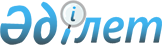 О внесении изменений в некоторые решения Совета Евразийской экономической комиссии по вопросам маркировки товаров средствами идентификацииРешение Совета Евразийской экономической комиссии от 24 ноября 2023 года № 139.
      В соответствии с Соглашением о маркировке товаров средствами идентификации в Евразийском экономическом союзе от 2 февраля 2018 года и пунктом 16 Положения о Евразийской экономической комиссии (приложение № 1 к Договору о Евразийском экономическом союзе от 29 мая 2014 года) Совет Евразийской экономической комиссии решил:
      1. Внести в решения Совета Евразийской экономической комиссии изменения согласно приложению.
      2. Настоящее Решение вступает в силу по истечении 10 календарных дней с даты его официального опубликования.
      Члены Совета Евразийской экономической комиссии: ИЗМЕНЕНИЯ,
вносимые в решения Совета Евразийской экономической комиссии 
      1. В Решении Совета Евразийской экономической комиссии от 8 августа 2019 г. № 72 "О введении маркировки обувных товаров средствами идентификации":
      а) в пункте 2:
      абзацы третий и четвертый изложить в следующей редакции:
      "государства-члены в целях обеспечения функционирования информационной системы маркировки товаров определяют национальных операторов (администраторов) национальных компонентов информационной системы маркировки товаров;
      взаимодействие государств-членов осуществляется в соответствии с базовой технологической организационной моделью системы маркировки товаров средствами идентификации в Евразийском экономическом союзе, утвержденной Решением Совета Евразийской экономической комиссии от 5 марта 2021 г. № 19;";
      абзацы пятый – восьмой и десятый признать утратившими силу;
      б) пункты 4 и 5 изложить в следующей редакции:
      "3. Утвердить прилагаемые:
      перечень товаров, подлежащих маркировке средствами идентификации;
      характеристики средства идентификации товаров, требования к составу и структуре информации, содержащейся в средстве идентификации товаров, порядок генерации и нанесения такого средства идентификации;
      требования к формату, составу и структуре сведений о маркированных товарах, передаваемых между компетентными (уполномоченными) органами государств – членов Евразийского экономического союза и между компетентными (уполномоченными) органами государств-членов и Евразийской экономической комиссией, а также срокам передачи таких сведений;
      минимальный состав сведений о маркированном товаре, содержащихся в информационной системе маркировки товаров, доступ к которым предоставляется потребителям и иным заинтересованным лицам, в том числе посредством информационных сервисов в составе национальных компонентов и интеграционного компонента информационной системы маркировки товаров.
      4. Настоящее Решение вступает в силу по истечении 30 календарных дней с даты его официального опубликования.";
      в) в наименовании перечня обувных товаров, подлежащих маркировке средствами идентификации, утвержденном указанным Решением, слово "обувных" исключить;
      г) в характеристиках средства идентификации обувных товаров, требованиях к составу и структуре информации, содержащейся в средствах идентификации обувных товаров, порядке генерации и нанесения такого средства идентификации, утвержденных указанным Решением: 
      в наименовании:
      слово "обувных" исключить;
      слово "средствах" заменить словом "средстве";
      абзац второй пункта 6 изложить в следующей редакции: 
      "Формирование средства идентификации транспортной упаковки и маркировка транспортной упаковки осуществляются в соответствии с международными стандартами GS1. При маркировке транспортной упаковки состав необязательных информационных полей, наносимых на транспортную упаковку, определяется участником оборота товаров, осуществляющим комплектацию товаров в транспортную упаковку.";
      д) требования к формату, составу и структуре сведений о маркированных товарах товарных позиций 6401 – 6405 Товарной номенклатуры внешнеэкономической деятельности Евразийского экономического союза, передаваемых в рамках информационного взаимодействия компетентных (уполномоченных) органов (операторов (администраторов) национальных компонентов информационной системы маркировки товаров) при осуществлении трансграничной торговли, утвержденные указанным Решением, изложить в следующей редакции: ТРЕБОВАНИЯ
к формату, составу и структуре сведений о маркированных товарах, передаваемых между компетентными (уполномоченными) органами государств – членов Евразийского экономического союза и между компетентными (уполномоченными) органами государств-членов и Евразийской экономической комиссией, а также срокам передачи таких сведений
      1. При осуществлении информационного взаимодействия между операторами (администраторами) национальных компонентов информационной системы маркировки товаров передаются сведения о маркированных товарах, классифицируемых в позициях 6401, 6402, 6403, 6404 и 6405 единой Товарной номенклатуры внешнеэкономической деятельности Евразийского экономического союза (далее – ТН ВЭД ЕАЭС), и их средствах идентификации (далее – сведения о маркированных товарах) в XML-формате в соответствии со следующими стандартами:
      "Extensible Markup Language (XML) 1.0 (Fifth Edition)" (опубликован в информационно-телекоммуникационной сети "Интернет" по адресу: http://www.w3.org/TR/REC-xml);
      "Namespaces in XML" (опубликован в информационно-телекоммуникационной сети "Интернет" по адресу: http://www.w3.org/TR/REC-xml-names);
      "XML Schema Part 1: Structures" и "XML Schema Part 2: Datatypes" (опубликованы в информационно-телекоммуникационной сети "Интернет" по адресам: http://www.w3.org/TR/xmlschema-1/ и http://www.w3.org/TR/xmlschema-2/). 
      2. Требования к формату, составу и структуре сведений о маркированных товарах приведены в таблицах 1 – 4, 6 – 8, 11 – 12 приложения к базовой технологической организационной модели системы маркировки товаров средствами идентификации в Евразийском экономическом союзе, утвержденной Решением Совета Евразийской экономической комиссии от 5 марта 2021 г. № 19 (далее соответственно – базовая модель, приложение к базовой модели), за исключением перечня сведений о характеристиках товара, перечня идентификаторов применения (AI), используемых при маркировке товаров, классифицируемых в позициях 6401, 6402, 6403, 6404 и 6405 ТН ВЭД ЕАЭС, и правил формирования реквизита "Блок данных средства идентификации", указанных в таблицах 1 – 3 настоящих требований.
      3. Формирование полей (граф), а также применение обозначений для указания множественности элементов осуществляется в соответствии с пунктами 3 и 4 приложения к базовой модели.
      4. Сведения о маркированных товарах при осуществлении информационного взаимодействия между операторами (администраторами) национальных компонентов информационной системы маркировки товаров передаются в режиме реального времени с учетом положений базовой модели. 
      Таблица 1 Перечень сведений о характеристиках товара
      Таблица 2 Перечень идентификаторов применения (AI), используемых при маркировке товаров, классифицируемых в позициях 6401, 6402, 6403, 6404 и 6405 ТН ВЭД ЕАЭС
      Таблица 3 Правила формирования реквизита "Блок данных средства идентификации"
      е) в минимальном составе сведений о маркированных обувных товарах, содержащихся в информационной системе маркировки товаров, доступ к которым предоставляется потребителям и иным (юридическим и физическим) заинтересованным лицам, утвержденном указанным Решением:
      наименование изложить в следующей редакции:
      "Минимальный состав сведений о маркированном товаре, содержащихся в информационной системе маркировки товаров, доступ к которым предоставляется потребителям и иным заинтересованным лицам, в том числе посредством информационных сервисов в составе национальных компонентов и интеграционного компонента информационной системы маркировки товаров";
      пункты 4 и 5 изложить в следующей редакции:
      "4. Функциональное наименование товара (вид товара).
      5. Сведения о товаре:
      наименование товара на этикетке;
      товарный знак (бренд);
      цвет;
      размер обуви в штихмассовой системе;
      модель;
      вид материала верха обуви;
      вид материала подкладки обуви;
      вид материала низа обуви.";
      в пункте 6 слово "(производства)" исключить; 
      в пункте 7 слова "индивидуальный идентификационный номер (ИНН)" заменить словами "индивидуальный идентификационный номер (ИИН)";
      пункт 8 изложить в следующей редакции:
      "8. Информация о производителе товара (наименование юридического лица, фамилия, имя, отчество (при наличии) индивидуального предпринимателя) (заполняется для товаров, произведенных на территориях государств-членов).".
      2. В Решении Совета Евразийской экономической комиссии от 18 ноября 2019 г. № 127 "О введении маркировки товаров легкой промышленности средствами идентификации":
      а) в пункте 2:
      абзацы пятый и шестой изложить в следующей редакции:
      "государства-члены в целях обеспечения функционирования информационной системы маркировки товаров определяют национальных операторов (администраторов) национальных компонентов информационной системы маркировки товаров;
      взаимодействие государств-членов осуществляется в соответствии с базовой технологической организационной моделью системы маркировки товаров средствами идентификации в Евразийском экономическом союзе, утвержденной Решением Совета Евразийской экономической комиссии от 5 марта 2021 г. № 19;";
      абзацы седьмой – одиннадцатый и тринадцатый признать утратившими силу;
      б) в пункте 3:
      в абзаце третьем слово "средствах" заменить словом "средстве";
      в абзаце четвертом слова "государств-членов и между" заменить словами "государств – членов Евразийского экономического союза и между", слово "сроки" заменить словом "срокам";
      в) в перечне товаров, подлежащих маркировке средствами идентификации, утвержденном указанным Решением, в наименовании графы первой слова "в соответствии с" исключить;
      г) в характеристиках средства идентификации товаров, требованиях к составу и структуре информации, содержащейся в средствах идентификации товаров, порядке генерации и нанесения такого средства идентификации, утвержденных указанным Решением:
      в наименовании слово "средствах" заменить словом "средстве";
      абзац второй пункта 6 изложить в следующей редакции:
      "Формирование средства идентификации транспортной упаковки и маркировка транспортной упаковки осуществляются в соответствии с международными стандартами GS1. При маркировке транспортной упаковки состав необязательных информационных полей, наносимых на транспортную упаковку, определяется участником оборота товаров, осуществляющим комплектацию товаров в транспортную упаковку.";
      д) требования к формату, составу и структуре сведений о маркированных товарах, передаваемых между компетентными (уполномоченными) органами государств-членов и между компетентными (уполномоченными) органами государств-членов и Евразийской экономической комиссией, а также сроки передачи таких сведений, утвержденные указанным Решением, изложить в следующей редакции: ТРЕБОВАНИЯ
к формату, составу и структуре сведений о маркированных товарах, передаваемых между компетентными (уполномоченными) органами государств – членов Евразийского экономического союза и между компетентными (уполномоченными) органами государств-членов и Евразийской экономической комиссией, а также срокам передачи таких сведений
      1. При осуществлении информационного взаимодействия между операторами (администраторами) национальных компонентов информационной системы маркировки товаров передаются сведения о маркированных товарах, классифицируемых в позициях 4203 10 000, 6106, 6201, 6202 и 6302 единой Товарной номенклатуры внешнеэкономической деятельности Евразийского экономического союза (далее – ТН ВЭД ЕАЭС), и их средствах идентификации (далее – сведения о маркированных товарах) в XML-формате в соответствии со следующими стандартами:
      "Extensible Markup Language (XML) 1.0 (Fifth Edition)" (опубликован в информационно-телекоммуникационной сети "Интернет" по адресу: http://www.w3.org/TR/REC-xml);
      "Namespaces in XML" (опубликован в информационно-телекоммуникационной сети "Интернет" по адресу: http://www.w3.org/TR/REC-xml-names);
      "XML Schema Part 1: Structures" и "XML Schema Part 2: Datatypes" (опубликованы в информационно-телекоммуникационной сети "Интернет" по адресам: http://www.w3.org/TR/xmlschema-1/ и http://www.w3.org/TR/xmlschema-2/). 
      2. Требования к формату, составу и структуре сведений о маркированных товарах приведены в таблицах 1 – 4, 6 – 8, 11 – 12 приложения к базовой технологической организационной модели системы маркировки товаров средствами идентификации в Евразийском экономическом союзе, утвержденной Решением Совета Евразийской экономической комиссии от 5 марта 2021 г. № 19 (далее соответственно – базовая модель, приложение к базовой модели), за исключением перечня сведений о характеристиках товара, перечня идентификаторов применения (AI), используемых при маркировке товаров, классифицируемых в позициях 4203 10 000, 6106, 6201, 6202 и 6302 ТН ВЭД ЕАЭС, и правил формирования реквизита "Блок данных средства идентификации", указанных в таблицах 1 – 3 настоящих требований.
      3. Формирование полей (граф), а также применение обозначений для указания множественности элементов осуществляется в соответствии с пунктами 3 и 4 приложения к базовой модели.
      4. Сведения о маркированных товарах при осуществлении информационного взаимодействия между операторами (администраторами) национальных компонентов информационной системы маркировки товаров передаются в режиме реального времени с учетом положений базовой модели. 
      Таблица 1 Перечень сведений о характеристиках товара
      Таблица 2 Перечень идентификаторов применения (AI), используемых при маркировке товаров, классифицируемых в позициях 4203 10 000, 6106, 6201, 6202 и 6302 ТН ВЭД ЕАЭС 
      Таблица 3 Правила формирования реквизита "Блок данных средства идентификации"
      е) в минимальном составе сведений о товарах легкой промышленности, относящихся к позициям 4203 10 000, 6106, 6201, 6202, 6302, содержащихся в информационной системе маркировки товаров, доступ к которым предоставляется потребителям и иным (юридическим и физическим) заинтересованным лицам, утвержденном указанным Решением:
      наименование изложить в следующей редакции:
      "Минимальный состав сведений о маркированном товаре, содержащихся в информационной системе маркировки товаров, доступ к которым предоставляется потребителям и иным заинтересованным лицам, в том числе посредством информационных сервисов в составе национальных компонентов и интеграционного компонента информационной системы маркировки товаров";
      пункты 4 и 5 изложить в следующей редакции:
      "4. Функциональное наименование товара (вид товара).
      5. Сведения о товаре:
      наименование товара на этикетке;
      товарный знак (бренд);
      цвет;
      размер;
      модель;
      возрастная категория (для товаров, классифицируемых в товарной позиции 6302 ТН ВЭД ЕАЭС);
      целевой пол (для товаров, классифицируемых в позициях 4203 10 000, 6106, 6201 и 6202 ТН ВЭД ЕАЭС);
      вид материала (для товаров, классифицируемых в товарной позиции 6302 ТН ВЭД ЕАЭС);
      сырьевой состав материала.";
      в пункте 6 слово "(производства)" исключить;
      в пункте 7 слова "индивидуальный идентификационный номер (ИНН)" заменить словами "индивидуальный идентификационный номер (ИИН)";
      пункт 8 изложить в следующей редакции:
      "8. Информация о производителе товара (наименование юридического лица, фамилия, имя, отчество (при наличии) индивидуального предпринимателя) (заполняется для товаров, произведенных на территориях государств-членов).".
      3. В Решении Совета Евразийской экономической комиссии от 18 ноября 2019 г. № 128 "О введении маркировки духов и туалетной воды средствами идентификации":
      а) в пункте 2:
       абзацы пятый и шестой изложить в следующей редакции:
      "государства-члены в целях обеспечения функционирования информационной системы маркировки товаров определяют национальных операторов (администраторов) национальных компонентов информационной системы маркировки товаров;
      взаимодействие государств-членов осуществляется в соответствии с базовой технологической организационной моделью системы маркировки товаров средствами идентификации в Евразийском экономическом союзе, утвержденной Решением Совета Евразийской экономической комиссии от 5 марта 2021 г. № 19;";
      абзацы седьмой – одиннадцатый и тринадцатый признать утратившими силу;
      б) в пункте 3:
      в абзаце третьем слово "средствах" заменить словом "средстве";
      в абзаце четвертом слова "государств-членов и между" заменить словами "государств – членов Евразийского экономического союза и между", слово "сроки" заменить словом "срокам";
      в) в перечне товаров, подлежащих маркировке средствами идентификации, утвержденном указанным Решением, в наименовании графы первой слова "в соответствии с" исключить;
      г) в характеристиках средства идентификации товаров, требованиях к составу и структуре информации, содержащейся в средствах идентификации товаров, порядке генерации и нанесения такого средства идентификации, утвержденных указанным Решением:
      в наименовании слово "средствах" заменить словом "средстве";
      в предложении первом абзаца первого пункта 2 слово "позициях" заменить словом "позиции";
      абзац второй пункта 5 изложить в следующей редакции:
      "Формирование средства идентификации транспортной упаковки и маркировка транспортной упаковки осуществляются в соответствии с международными стандартами GS1. При маркировке транспортной упаковки состав необязательных информационных полей, наносимых на транспортную упаковку, определяется участником оборота товаров, осуществляющим комплектацию товаров в транспортную упаковку.";
      д) требования к формату, составу и структуре сведений о маркированных товарах, передаваемых между компетентными (уполномоченными) органами государств-членов и между компетентными (уполномоченными) органами государств-членов и Евразийской экономической комиссией, а также сроки передачи таких сведений, утвержденные указанным Решением, изложить в следующей редакции: ТРЕБОВАНИЯ
к формату, составу и структуре сведений о маркированных товарах, передаваемых между компетентными (уполномоченными) органами государств – членов Евразийского экономического союза и между компетентными (уполномоченными) органами государств-членов и Евразийской экономической комиссией, а также срокам передачи таких сведений
      1. При осуществлении информационного взаимодействия между операторами (администраторами) национальных компонентов информационной системы маркировки товаров передаются сведения о маркированных товарах, классифицируемых в позиции 3303 00 единой Товарной номенклатуры внешнеэкономической деятельности Евразийского экономического союза (далее – ТН ВЭД ЕАЭС), и их средствах идентификации (далее – сведения о маркированных товарах) в XML-формате в соответствии со следующими стандартами:
      "Extensible Markup Language (XML) 1.0 (Fifth Edition)" (опубликован в информационно-телекоммуникационной сети "Интернет" по адресу: http://www.w3.org/TR/REC-xml);
      "Namespaces in XML" (опубликован в информационно-телекоммуникационной сети "Интернет" по адресу: http://www.w3.org/TR/REC-xml-names);
      "XML Schema Part 1: Structures" и "XML Schema Part 2: Datatypes" (опубликованы в информационно-телекоммуникационной сети "Интернет" по адресам: http://www.w3.org/TR/xmlschema-1/ и http://www.w3.org/TR/xmlschema-2/). 
      2. Требования к формату, составу и структуре сведений о маркированных товарах приведены в таблицах 1 – 4, 7 – 8, 11 – 12 приложения к базовой технологической организационной модели системы маркировки товаров средствами идентификации в Евразийском экономическом союзе, утвержденной Решением Совета Евразийской экономической комиссии от 5 марта 2021 г. № 19 (далее соответственно – базовая модель, приложение к базовой модели), за исключением перечня сведений о характеристиках товара, перечня сведений о единице товара, перечня идентификаторов применения (AI), используемых при маркировке товаров, классифицируемых в позиции 3303 00 ТН ВЭД ЕАЭС, и правил формирования реквизита "Блок данных средства идентификации", указанных в таблицах 1 – 4 настоящих требований.
      3. Формирование полей (граф), а также применение обозначений для указания множественности элементов осуществляется в соответствии с пунктами 3 и 4 приложения к базовой модели.
      4. Сведения о маркированных товарах при осуществлении информационного взаимодействия между операторами (администраторами) национальных компонентов информационной системы маркировки товаров передаются в режиме реального времени с учетом положений базовой модели.
      Таблица 1 Перечень сведений о характеристиках товара
      Таблица 2 Перечень сведений о единице товара
      ________________
      * Сведения передаются экспортером на добровольной основе в рамках договорных отношений с импортером и при наличии технических возможностей национального оператора (администратора) государства-члена, в котором зарегистрирован экспортер. В случае передачи сведений должны быть заполнены оба элемента, указанные под номером 1 и под номером 2.
      Таблица 3 Перечень идентификаторов применения (AI), используемых при маркировке товаров, классифицируемых в позиции 3303 00 ТН ВЭД ЕАЭС
      Таблица 4 Правила формирования реквизита "Блок данных средства идентификации"
      е) в минимальном составе сведений о духах и туалетной воде, маркированных средствами идентификации, содержащихся в информационной системе маркировки товаров, доступ к которым предоставляется потребителям и иным (юридическим и физическим) заинтересованным лицам, утвержденном указанным Решением:
      наименование изложить в следующей редакции:
      "Минимальный состав сведений о маркированном товаре, содержащихся в информационной системе маркировки товаров, доступ к которым предоставляется потребителям и иным заинтересованным лицам, в том числе посредством информационных сервисов в составе национальных компонентов и интеграционного компонента информационной системы маркировки товаров";
      пункты 4 – 8 изложить в следующей редакции:
      "4. Функциональное наименование товара (вид товара).
      5. Наименование товара на этикетке.
      6. Товарный знак (бренд).
      7. Страна происхождения товара.
      8. Заявленный объем или масса нетто парфюмерной продукции.";
      пункт 12 изложить в следующей редакции:
      "12. Информация о производителе товара (наименование юридического лица, фамилия, имя, отчество (при наличии) индивидуального предпринимателя) (заполняется для товаров, произведенных на территориях государств-членов).";
      пункт 13 дополнить словами "(при наличии)";
      пункт 14 изложить в следующей редакции:
      "14. Сведения о документе об оценке соответствия товара требованиям технических регламентов Евразийского экономического союза или обязательным требованиям, установленным законодательством государств – членов Евразийского экономического союза (вид документа, номер и дата документа).".
      4. В Решении Совета Евразийской экономической комиссии от 18 ноября 2019 г. № 129 "О введении маркировки шин и покрышек пневматических резиновых новых средствами идентификации":
      а) в пункте 2: 
       абзацы пятый и шестой изложить в следующей редакции:
      "государства-члены в целях обеспечения функционирования информационной системы маркировки товаров определяют национальных операторов (администраторов) национальных компонентов информационной системы маркировки товаров;
      взаимодействие государств-членов осуществляется в соответствии с базовой технологической организационной моделью системы маркировки товаров средствами идентификации в Евразийском экономическом союзе, утвержденной Решением Совета Евразийской экономической комиссии от 5 марта 2021 г. № 19;";
      абзацы седьмой – одиннадцатый и тринадцатый признать утратившими силу;
      б) в пункте 3:
      в абзаце третьем слово "средствах" заменить словом "средстве";
      в абзаце четвертом слова "государств-членов и между" заменить словами "государств – членов Евразийского экономического союза и между", слово "сроки" заменить словом "срокам";
      в) в перечне товаров, подлежащих маркировке средствами идентификации, утвержденном указанным Решением, в наименовании графы первой слова "в соответствии с" исключить;
      г) в характеристиках средства идентификации товаров, требованиях к составу и структуре информации, содержащейся в средствах идентификации товаров, порядке генерации и нанесения такого средства идентификации, утвержденных указанным Решением:
      в наименовании слово "средствах" заменить словом "средстве";
      абзац второй пункта 6 изложить в следующей редакции:
      "Формирование средства идентификации транспортной упаковки и маркировка транспортной упаковки осуществляются в соответствии с международными стандартами GS1. При маркировке транспортной упаковки состав необязательных информационных полей, наносимых на транспортную упаковку, определяется участником оборота товаров, осуществляющим комплектацию товаров в транспортную упаковку.";
      д) требования к формату, составу и структуре сведений о маркированных товарах, передаваемых между компетентными (уполномоченными) органами государств-членов и между компетентными (уполномоченными) органами государств-членов и Евразийской экономической комиссией, а также сроки передачи таких сведений, утвержденные указанным Решением, изложить в следующей редакции: ТРЕБОВАНИЯ
к формату, составу и структуре сведений о маркированных товарах, передаваемых между компетентными (уполномоченными) органами государств – членов Евразийского экономического союза и между компетентными (уполномоченными) органами государств-членов и Евразийской экономической комиссией, а также срокам передачи таких сведений
      1. При осуществлении информационного взаимодействия между операторами (администраторами) национальных компонентов информационной системы маркировки товаров передаются сведения о маркированных товарах, классифицируемых в позициях 4011 10 000 3, 4011 10 000 9, 4011 20 100 0, 4011 20 900 0, 4011 40 000 0, 4011 70 000 0, 4011 80 000 0 и 4011 90 000 0 единой Товарной номенклатуры внешнеэкономической деятельности Евразийского экономического союза (далее – ТН ВЭД ЕАЭС), и их средствах идентификации (далее – сведения о маркированных товарах) в XML-формате в соответствии со следующими стандартами:
      "Extensible Markup Language (XML) 1.0 (Fifth Edition)" (опубликован в информационно-телекоммуникационной сети "Интернет" по адресу: http://www.w3.org/TR/REC-xml);
      "Namespaces in XML" (опубликован в информационно-телекоммуникационной сети "Интернет" по адресу: http://www.w3.org/TR/REC-xml-names);
      "XML Schema Part 1: Structures" и "XML Schema Part 2: Datatypes" (опубликованы в информационно-телекоммуникационной сети "Интернет" по адресам: http://www.w3.org/TR/xmlschema-1/ и http://www.w3.org/TR/xmlschema-2/). 
      2. Требования к формату, составу и структуре сведений о маркированных товарах приведены в таблицах 1 – 4, 6 – 8, 11 – 12 приложения к базовой технологической организационной модели системы маркировки товаров средствами идентификации в Евразийском экономическом союзе, утвержденной Решением Совета Евразийской экономической комиссии от 5 марта 2021 г. № 19 (далее соответственно – базовая модель, приложение к базовой модели), за исключением перечня сведений о характеристиках товара, перечня идентификаторов применения (AI), используемых при маркировке товаров, классифицируемых в позициях 4011 10 000 3, 4011 10 000 9, 4011 20 100 0, 4011 20 900 0, 4011 40 000 0, 4011 70 000 0, 4011 80 000 0 и 4011 90 000 0 ТН ВЭД ЕАЭС, и правил формирования реквизита "Блок данных средства идентификации", указанных в таблицах 1 – 3 настоящих требований.
      3. Формирование полей (граф), а также применение обозначений для указания множественности элементов осуществляется в соответствии с пунктами 3 и 4 приложения к базовой модели.
      4. Сведения о маркированных товарах при осуществлении информационного взаимодействия между операторами (администраторами) национальных компонентов информационной системы маркировки товаров передаются в режиме реального времени с учетом положений базовой модели.
      Таблица 1 Перечень сведений о характеристиках товара
      Таблица 2 Перечень идентификаторов применения (AI), используемых при маркировке товаров, классифицируемых в позициях 4011 10 000 3, 4011 10 000 9, 4011 20 100 0, 4011 20 900 0, 4011 40 000 0, 4011 70 000 0, 4011 80 000 0 и 4011 90 000 0 ТН ВЭД ЕАЭС
      Таблица 3 Правила формирования реквизита "Блок данных средства идентификации"
      е) в минимальном составе сведений о шинах и покрышках пневматических резиновых новых, содержащихся в информационной системе маркировки товаров, доступ к которым предоставляется потребителям и иным (юридическим и физическим) заинтересованным лицам, утвержденном указанным Решением:
      наименование изложить в следующей редакции:
      "Минимальный состав сведений о маркированном товаре, содержащихся в информационной системе маркировки товаров, доступ к которым предоставляется потребителям и иным заинтересованным лицам, в том числе посредством информационных сервисов в составе национальных компонентов и интеграционного компонента информационной системы маркировки товаров";
      в пункте 3 слова "в соответствии с" исключить;
      пункты 4 и 5 изложить в следующей редакции:
      "4. Наименование товара на этикетке.
      5. Сведения о товаре:
      товарный знак (бренд);
      модель шины;
      ширина профиля;
      номинальное отношение высоты профиля к его ширине;
      тип каркаса шины;
      номинальный посадочный диаметр обода;
      индекс нагрузки на шину;
      категория скорости;
      сезонность (виды шин);
      тип шины по способу герметизации.";
      в пункте 6 слова "индивидуальный идентификационный номер (ИНН)" заменить словами "индивидуальный идентификационный номер (ИИН)";
      пункт 7 дополнить словами "(заполняется для товаров, произведенных на территориях государств-членов)"; 
      дополнить пунктом 8 следующего содержания:
      "8. Страна происхождения товара.".
      5. В Решении Совета Евразийской экономической комиссии от 18 ноября 2019 г. № 130 "О введении маркировки фотокамер (кроме кинокамер), фотовспышек и ламп-вспышек средствами идентификации":
      а) в пункте 2:
      абзац пятый и шестой изложить в следующей редакции:
      "государства-члены в целях обеспечения функционирования информационной системы маркировки товаров определяют национальных операторов (администраторов) национальных компонентов информационной системы маркировки товаров;
      взаимодействие государств-членов осуществляется в соответствии с базовой технологической организационной моделью системы маркировки товаров средствами идентификации в Евразийском экономическом союзе, утвержденной Решением Совета Евразийской экономической комиссии от 5 марта 2021 г. № 19;";
      абзацы седьмой – одиннадцатый и тринадцатый признать утратившими силу;
      б) в пункте 3:
      в абзаце третьем слово "средствах" заменить словом "средстве";
      в абзаце четвертом слова "государств-членов и между" заменить словами "государств – членов Евразийского экономического союза и между", слово "сроки" заменить словом "срокам";
      в) в характеристиках средства идентификации товаров, требованиях к составу и структуре информации, содержащейся в средствах идентификации фотокамер (кроме кинокамер), фотовспышек и ламп-вспышек, порядке генерации и нанесения такого средства идентификации, утвержденных указанным Решением:
      в наименовании слова "фотокамер (кроме кинокамер), фотовспышек и ламп-вспышек" заменить словом "товаров", слово "средствах" заменить словом "средстве";
      в предложении первом абзаца первого пункта 2 слова "позициях 9006" заменить словами "позиции 9006 (за исключением товаров, классифицируемых в позициях 9006 91 000 0, 9006 99 000 0)";
      абзац второй пункта 5 изложить в следующей редакции:
      "Формирование средства идентификации транспортной упаковки и маркировка транспортной упаковки осуществляются в соответствии с международными стандартами GS1. При маркировке транспортной упаковки состав необязательных информационных полей, наносимых на транспортную упаковку, определяется участником оборота товаров, осуществляющим комплектацию товаров в транспортную упаковку.";
      г) требования к формату, составу и структуре сведений о маркированных товарах, передаваемых между компетентными (уполномоченными) органами государств-членов и между компетентными (уполномоченными) органами государств-членов и Евразийской экономической комиссией, а также сроки передачи таких сведений, утвержденные указанным Решением, изложить в следующей редакции: ТРЕБОВАНИЯ
к формату, составу и структуре сведений о маркированных товарах, передаваемых между компетентными (уполномоченными) органами государств – членов Евразийского экономического союза и между компетентными (уполномоченными) органами государств-членов и Евразийской экономической комиссией, а также срокам передачи таких сведений
      1. При осуществлении информационного взаимодействия между операторами (администраторами) национальных компонентов информационной системы маркировки товаров передаются сведения о маркированных товарах, классифицируемых в позиции 9006 (за исключением товаров, классифицируемых в позициях 9006 91 000 0, 9006 99 000 0) единой Товарной номенклатуры внешнеэкономической деятельности Евразийского экономического союза (далее – ТН ВЭД ЕАЭС), и их средствах идентификации (далее – сведения о маркированных товарах) в XML-формате в соответствии со следующими стандартами:
      "Extensible Markup Language (XML) 1.0 (Fifth Edition)" (опубликован в информационно-телекоммуникационной сети "Интернет" по адресу http://www.w3.org/TR/REC-xml);
      "Namespaces in XML" (опубликован в информационно-телекоммуникационной сети "Интернет" по адресу http://www.w3.org/TR/REC-xml-names);
      "XML Schema Part 1: Structures" и "XML Schema Part 2: Datatypes" (опубликованы в информационно-телекоммуникационной сети "Интернет" по адресам http://www.w3.org/TR/xmlschema-1/ и http://www.w3.org/TR/xmlschema-2/). 
      2. Требования к формату, составу и структуре сведений о маркированных товарах приведены в таблицах 1 – 4, 6 – 8, 11 – 12 приложения к базовой технологической организационной модели системы маркировки товаров средствами идентификации в Евразийском экономическом союзе, утвержденной Решением Совета Евразийской экономической комиссии от 5 марта 2021 г. № 19 (далее соответственно – базовая модель, приложение к базовой модели), за исключением перечня сведений о характеристиках товара, перечня идентификаторов применения (AI), используемых при маркировке товаров, классифицируемых в позиции 9006 (за исключением товаров, классифицируемых в позициях 9006 91 000 0, 9006 99 000 0) ТН ВЭД ЕАЭС и правил формирования реквизита "Блок данных средства идентификации", указанных в таблицах 1 – 3 настоящих требований.
      3. Формирование полей (граф), а также применение обозначений для указания множественности элементов осуществляется в соответствии с пунктами 3 и 4 приложения к базовой модели.
      4. Сведения о маркированных товарах при осуществлении информационного взаимодействия между операторами (администраторами) национальных компонентов информационной системы маркировки товаров передаются в режиме реального времени с учетом положений базовой модели.
      Таблица 1 Перечень сведений о характеристиках товара
      Таблица 2 Перечень идентификаторов применения (AI), используемых при маркировке товаров, классифицируемых в товарной позиции 9006 (за исключением товаров, классифицируемых в позициях 9006 91 000 0, 9006 99 000 0) ТН ВЭД ЕАЭС
      Таблица 3 Правила формирования реквизита "Блок данных средства идентификации"
      д) минимальный состав сведений о фотокамерах (кроме кинокамер), фотовспышках и лампах-вспышках, содержащихся в информационной системе маркировки товаров, доступ к которым предоставляется потребителям и иным (юридическим и физическим) заинтересованным лицам, утвержденный указанным Решением, изложить в следующей редакции: Минимальный состав сведений о маркированном товаре, содержащихся в информационной системе маркировки товаров, доступ к которым предоставляется потребителям и иным заинтересованным лицам, в том числе посредством информационных сервисов в составе национальных компонентов и интеграционного компонента информационной системы маркировки товаров
      1. Глобальный номер торговой единицы (Global Trade Item Number (GTIN)).
      2. Индивидуальный серийный номер единицы товара (SN).
      3. Код единой Товарной номенклатуры внешнеэкономической деятельности Евразийского экономического союза (10 знаков).
      4. Функциональное наименование товара (вид товара).
      5. Наименование товара на этикетке.
      6. Товарный знак (бренд).
      7. Страна происхождения товара.
      8. Номер регламента.
      9. Модель
      10. Сведения о документе об оценке соответствия товара требованиям технических регламентов Евразийского экономического союза или обязательным требованиям, установленным законодательством государств – членов Евразийского экономического союза (вид документа, номер и дата документа).
      11. Информация о субъекте хозяйствования, предоставившем информацию о маркируемом товаре (наименование юридического лица, фамилия, имя, отчество (при наличии) физического лица, зарегистрированного в качестве индивидуального предпринимателя (далее – индивидуальный предприниматель), идентификационный код (номер) (для Республики Армения – учетный номер налогоплательщика (УНН), для Республики Беларусь – учетный номер плательщика (УНП), для Республики Казахстан – индивидуальный идентификационный номер (ИИН) или бизнес-идентификационный номер (БИН), для Кыргызской Республики – идентификационный налоговый номер налогоплательщика (ИНН), для Российской Федерации – идентификационный номер налогоплательщика (ИНН)), адрес места нахождения юридического лица или индивидуального предпринимателя).
      12. Информация о производителе товара (наименование юридического лица, фамилия, имя, отчество (при наличии) индивидуального предпринимателя) (заполняется для товаров, произведенных на территориях государств-членов).".
      6. В Решении Совета Евразийской экономической комиссии от 23 декабря 2020 г. № 129 "О введении маркировки отдельных видов молочной продукции средствами идентификации":
      а) в пункте 2:
      абзацы десятый и одиннадцатый изложить в следующей редакции:
      "государства-члены в целях обеспечения функционирования информационной системы маркировки товаров определяют национальных операторов (администраторов) национальных компонентов информационной системы маркировки товаров;
      взаимодействие государств-членов осуществляется в соответствии с базовой технологической организационной моделью системы маркировки товаров средствами идентификации в Евразийском экономическом союзе, утвержденной Решением Совета Евразийской экономической комиссии от 5 марта 2021 г. № 19;";
      абзацы двенадцать – шестнадцать и восемнадцать признать утратившими силу;
      б) в пункте 3:
      в абзаце третьем слово "средствах" заменить словом "средстве";
      в абзаце четвертом слово "сроки" заменить словом "срокам";
      в абзаце пятом слова "(юридическим и физическим)" исключить;
      в) в перечне товаров, подлежащих маркировке средствами идентификации, утвержденном указанным Решением, в наименовании графы первой слова "в соответствии с" исключить;
      г) в наименовании характеристик средства идентификации товаров, требований к составу и структуре информации, содержащейся в средствах идентификации товаров, порядка генерации и нанесения такого средства идентификации, утвержденных указанным Решением, слово "средствах" заменить словом "средстве";
      д) требования к формату, составу и структуре сведений о маркированных товарах, передаваемых между компетентными (уполномоченными) органами государств – членов Евразийского экономического союза и между компетентными (уполномоченными) органами государств-членов и Евразийской экономической комиссией, а также сроки передачи таких сведений, утвержденные указанным Решением, изложить в следующей редакции: ТРЕБОВАНИЯ
к формату, составу и структуре сведений о маркированных товарах, передаваемых между компетентными (уполномоченными) органами государств – членов Евразийского экономического союза и между компетентными (уполномоченными) органами государств-членов и Евразийской экономической комиссией, а также срокам передачи таких сведений
      1. При осуществлении информационного взаимодействия между операторами (администраторами) национальных компонентов информационной системы маркировки товаров передаются сведения о маркированных товарах, классифицируемых в позициях 0401, 0402, 0403, 0404, 0405, 0406, 2105 00, 2202 99 910 0, 2202 99 950 0 и 2202 99 990 0 единой Товарной номенклатуры внешнеэкономической деятельности Евразийского экономического союза (далее – ТН ВЭД ЕАЭС), и их средствах идентификации (далее – сведения о маркированных товарах) в XML-формате в соответствии со следующими стандартами:
      "Extensible Markup Language (XML) 1.0 (Fifth Edition)" (опубликован в информационно-телекоммуникационной сети "Интернет" по адресу: http://www.w3.org/TR/REC-xml);
      "Namespaces in XML" (опубликован в информационно-телекоммуникационной сети "Интернет" по адресу: http://www.w3.org/TR/REC-xml-names);
      "XML Schema Part 1: Structures" и "XML Schema Part 2: Datatypes" (опубликованы в информационно-телекоммуникационной сети "Интернет" по адресам: http://www.w3.org/TR/xmlschema-1/ и http://www.w3.org/TR/xmlschema-2/). 
      2. Требования к формату, составу и структуре сведений о маркированных товарах приведены в таблицах 1 – 4, 7 – 8, 11 – 12 приложения к базовой технологической организационной модели системы маркировки товаров средствами идентификации в Евразийском экономическом союзе, утвержденной Решением Совета Евразийской экономической комиссии от 5 марта 2021 г. № 19 (далее соответственно – базовая модель, приложение к базовой модели), за исключением перечня сведений о характеристиках товара, перечня сведений о единице товара, перечня идентификаторов применения (AI), используемых при маркировке товаров, классифицируемых в позициях 0401, 0402, 0403, 0404, 0405, 0406, 2105 00, 2202 99 910 0, 2202 99 950 0 и 2202 99 990 0 ТН ВЭД ЕАЭС, и правил формирования реквизита "Блок данных средства идентификации", указанных в таблицах 1 – 4 настоящих требований.
      3. Формирование полей (граф), а также применение обозначений для указания множественности элементов осуществляется в соответствии с пунктами 3 и 4 приложения к базовой модели.
      4. Сведения о маркированных товарах при осуществлении информационного взаимодействия между операторами (администраторами) национальных компонентов информационной системы маркировки товаров передаются в режиме реального времени с учетом положений базовой модели. 
      Таблица 1 Перечень сведений о характеристиках товара
      Таблица 2 Перечень сведений о единице товара
      ________________
      * Сведения передаются экспортером на добровольной основе в рамках договорных отношений с импортером и при наличии технических возможностей национального оператора (администратора) государства – члена Евразийского экономического союза, в котором зарегистрирован экспортер. В случае передачи сведений должны быть заполнены оба элемента, указанные под номером 1 и под номером 2. Перечень идентификаторов применения (AI), используемых при маркировке товаров, классифицируемых в позициях 0401, 0402, 0403, 0404, 0405, 0406, 2105 00, 2202 99 910 0, 2202 99 950 0 и 2202 99 990 0 ТН ВЭД ЕАЭС 
      Таблица 4 Правила формирования реквизита "Блок данных средства идентификации"
      е) в минимальном составе сведений о маркированном товаре, содержащихся в информационной системе маркировки товаров, доступ к которым предоставляется потребителям и иным (юридическим и физическим) заинтересованным лицам, в том числе посредством информационных сервисов в составе национальных компонентов и интеграционного компонента информационной системы маркировки товаров, утвержденном указанным Решением:
      в наименовании слова "(юридическим и физическим)" исключить;
      пункт 4 дополнить словами "на этикетке";
      в пункте 5:
      абзацы второй и третий изложить в следующей редакции:
      "функциональное наименование товара (вид товара);
      товарный знак (бренд);";
      в абзацах пятом и одиннадцатом знак сноски "*" исключить;
      абзац шестой изложить в следующей редакции:
      "массовая доля белка (в процентах) (для товара с нормируемым значением белка в случае, если товар подлежит ветеринарному контролю);"
      в абзацах двенадцатом и тринадцатом слова "(при наличии)" исключить;
      абзац четырнадцатый изложить в следующей редакции:
      "сведения о документе об оценке соответствия товара требованиям технических регламентов Евразийского экономического союза или обязательным требованиям, установленным законодательством государства – члена Евразийского экономического союза (вид документа, номер документа, дата выдачи документа);"; 
      абзац пятнадцатый исключить;
      дополнить абзацами следующего содержания:
      "срок годности и условия хранения (при наличии);
      дата производства;
      дата истечения срока годности.";
      в пункте 7 слова "индивидуальный идентификационный номер (ИНН)" заменить словами "индивидуальный идентификационный номер (ИИН)";
      пункт 8 дополнить словами "(заполняется для товаров, произведенных на территориях государств-членов)";
      сноски со знаками "*" и "**" исключить. 
      7. Базовую технологическую организационную модель системы маркировки товаров средствами идентификации в Евразийском экономическом союзе, утвержденную Решением Совета Евразийской экономической комиссии от 5 марта 2021 г. № 19 "О базовой технологической организационной модели системы маркировки товаров средствами идентификации в Евразийском экономическом союзе" изложить в следующей редакции: Базовая технологическая организационная модель 
системы маркировки товаров средствами идентификации 
в Евразийском экономическом союзе I. Общие положения
      1. Настоящая базовая технологическая организационная модель системы маркировки товаров средствами идентификации в Евразийском экономическом союзе (далее – базовая модель) разработана в целях реализации Соглашения о маркировке товаров средствами идентификации в Евразийском экономическом союзе от 2 февраля 2018 года (далее – Соглашение) и определяет унифицированные подходы при введении маркировки товаров средствами идентификации (далее – маркировка товаров) в государствах – членах Евразийского экономического союза (далее соответственно – государства-члены, Союз).
      2. Настоящая базовая модель применяется при введении маркировки товаров в соответствии со статьями 5 и 7 Соглашения и не распространяется на маркировку драгоценных камней, драгоценных металлов и изделий из них.
      3. Совет Евразийской экономической комиссии (далее - Комиссия) вправе при принятии решения о введении маркировки товаров установить связанные с особенностями производства и оборота отдельныхвидов товаров положения, отличные от положений настоящей базовой модели. В том числе такие положения могут быть установлены в отношении табачных изделий, алкогольной продукции, лекарственных препаратов.
      4. Для целей настоящей базовой модели используются понятия, которые означают следующее:
      "агрегирование" – обеспечение взаимосвязи кодов идентификации или кодов маркировки маркированных товаров с кодом идентификации или кодом маркировки, входящим в состав средства идентификации, нанесенного на групповую упаковку при комплектации маркированных товаров в групповые упаковки, а также обеспечение взаимосвязи кодов идентификации или кодов маркировки маркированных товаров и (или) групповых упаковок с кодом идентификации транспортной упаковки при комплектации в транспортную упаковку, в том числе при объединении транспортных упаковок в транспортные упаковки более высокого уровня, в целях обеспечения получения сведений о маркированных товарах без необходимости вскрытия создаваемой упаковки. Выбор варианта агрегации (обеспечение взаимосвязи кодов идентификации или взаимосвязи кодов маркировки) определяется законодательством государств-членов;
      "внутренний оператор" – национальный оператор (администратор) государства-члена, которое не ввело маркировку товаров на своей территории и с территории которого осуществляется вывоз товаров, подлежащих маркировке, на территорию государства-члена, которое ввело маркировку в отношении таких товаров;
      "групповая упаковка" – упаковка, которая объединяет в результате агрегирования маркированные товары, подлежит маркировке средствами идентификации и может быть реализована потребителю целиком или расформирована в целях реализации вложенных в нее товаров по отдельности с предоставлением сведений об этом в национальный компонент информационной системы маркировки товаров;
      "импортер" – участник оборота товаров, зарегистрированный в государстве-члене, на территорию которого осуществляется ввоз маркированного товара с территории другого государства-члена;
      "код идентификации" – последовательность символов, представляющая собой уникальный номер экземпляра товара или групповой упаковки, включающий в себя GTIN, а также серийный номер маркированного товара или групповой упаковки; 
      "код идентификации транспортной упаковки" – последовательность символов, представляющая собой уникальный номер транспортной упаковки, сформированный с учетом агрегирования вложенных маркированных товаров и (или) групповых упаковок;
      "код маркировки" – уникальная последовательность символов, используемая для формирования средств идентификации, генерируемая национальным оператором (администратором), состоящая из кода идентификации и кода проверки; 
      "код проверки" – последовательность символов, сформированная в результате криптографического преобразования кода идентификации и позволяющая выявить его фальсификацию;
      "маркированный товар" – товар, непосредственно на который или на потребительскую упаковку которого нанесено средство идентификации или материальный носитель, содержащий средство идентификации, и достоверные сведения о котором (в том числе сведения о нанесенном на него средстве идентификации и (или) материальном носителе, содержащем средство идентификации) содержатся в национальном компоненте информационной системы маркировки товаров; 
      "национальный оператор (администратор)" – уполномоченный государственный орган или уполномоченная организация государства-члена, осуществляющие генерацию и (или) реализацию (продажу) кодов маркировки и (или) средств идентификации и обеспечивающие функционирование национального компонента информационной системы маркировки товаров;
      "потребительская упаковка" – упаковка, являющаяся неотъемлемой частью единицы товара, реализуемая совместно с товаром потребителю;
      "трансграничный эмитент" – национальный оператор (администратор) государства-члена, которое ввело маркировку товаров на своей территории и на территорию которого осуществляется ввоз маркированного товара с территории другого государства-члена, которое не ввело маркировку товаров на своей территории;
      "транспортная упаковка" – упаковка, объединяющая маркированные товары и (или) групповые упаковки, используемая для хранения и транспортировки товаров с целью защиты их от повреждений при перемещении и образующая самостоятельную транспортную единицу. Транспортная упаковка может включать в себя транспортные упаковки меньшего размера (объема);
      "участники оборота товаров" – юридические лица, их филиалы, индивидуальные предприниматели, зарегистрированные или аккредитованные в соответствии с законодательством государств-членов на их территориях, осуществляющие производство и (или) оборот товаров, в отношении которых принято решение о введении маркировки;
      "экспортер" – участник оборота товаров, зарегистрированный в государстве-члене, с территории которого осуществляется вывоз маркированного товара на территорию другого государства-члена.
      Иные понятия, используемые в настоящей базовой модели, применяются в значениях, определенных Договором о Евразийском экономическом союзе от 29 мая 2014 года, Соглашением и международными договорами в рамках Союза.
      5. Государства-члены направляют в Комиссию уведомление о намерении ввести маркировку товаров на своих территориях (далее – уведомление) не позднее чем за 9 месяцев до даты запрета на оборот немаркированных товаров на своей территории.
      6. Уведомление должно содержать сведения, предусмотренные статьей 7 Соглашения.
      Если представленная государством-членом в уведомлении информация не содержит сведения, предусмотренные статьей 7 Соглашения, либо содержит их не в полном объеме, Комиссия в течение 3 рабочих дней с даты получения уведомления направляет в данное государство-член запрос о предоставлении соответствующих сведений. 
      Государство-член направляет в Комиссию недостающую информацию в течение 10 рабочих дней с даты получения соответствующего запроса. Сроки, указанные в статье 7 Соглашения, исчисляются исходя из даты получения Комиссией сведений, предусмотренных данной статьей.
      Если государство-член одновременно с уведомлением вносит предложение о введении маркировки соответствующих товаров на территории Союза, то такое предложение должно содержать сведения, предусмотренные статьей 3 Соглашения, а также могут быть представлены предложения для рассмотрения Советом Комиссии в соответствии со статьей 5 Соглашения, включающие в себя в том числе:
      перечень товаров, в отношении которых предлагается ввести маркировку средствами идентификации, с указанием кода ТН ВЭД ЕАЭС и наименования товара;
      сведения о предлагаемых для использования в целях маркировки товаров, потребительской, групповой и транспортной упаковок (при необходимости) средствах идентификации, их характеристиках, структуре и составе информации;
      перечень сведений об особенностях товара;
      дату введения запрета на оборот немаркированных товаров;
      минимальный состав сведений о маркированном товаре, предоставляемый потребителям и иным заинтересованным лицам;
      порядок маркировки товаров средствами идентификации и способы их нанесения;
      порядок и сроки маркировки остатков товаров (при необходимости).
      7. В случае если Совет Комиссии не принял решения о введении маркировки в Союзе в отношении какого-либо товара в установленные сроки, государства-члены могут ввести маркировку на своих территориях в отношении одного и того же товара. При этом устанавливаются требования к маркировке товара в соответствии с настоящей базовой моделью с учетом особенностей производства и оборота отдельных видов товаров. 
      8. После принятия Советом Комиссии решения о введении маркировки в отношении какого-либо товара, в соответствии с которым, дата введения маркировки на своих территориях определяется государствами-членами самостоятельно, такие государства-члены информируют Комиссию о дате введения маркировки не позднее чем за 6 месяцев до такой даты.
      9. Для целей применения настоящей базовой модели к трансграничной торговле относится в том числе поставка товара в адрес аккредитованного в государстве-члене филиала (перемещение товара в рамках одного юридического лица).
      10. Описание состава, структуры и формата сведений, передаваемых между национальными операторами (администраторами) (далее – операторы) и между операторами и Комиссией, а также технические требования к реализации информационного взаимодействия в соответствии с настоящей базовой моделью определяются при регламентации информационного взаимодействия в рамках общих процессов, утверждаемых Комиссией. 
      Требования к составу, структуре и формату сведений о маркированных товарах, передаваемых между компетентными (уполномоченными) органами государств-членов и между компетентными (уполномоченными) органами государств-членов и Комиссией, а также сроки передачи таких сведений определены в приложении.
      11. Состав сведений о маркированном товаре может быть дополнен с учетом особенностей товара, в отношении которого принимается решение о введении маркировки средствами идентификации.  II. Обеспечение взаимодействия операторов
      12. Операторы в целях заказа и выдачи кодов маркировки и в целях передачи сведений о маркированных товарах, а также о средствах идентификации, нанесенных на такие товары, осуществляют информационное взаимодействие посредством интегрированной информационной системы Союза (далее – интегрированная система) в порядке, определенном настоящей базовой моделью.
      13. Готовность интегрированной системы к обеспечению информационного взаимодействия должна быть обеспечена не позднее чем за 1 месяц до даты введения запрета на оборот немаркированного товара, указанного в уведомлении. Готовность интеграционного сегмента интегрированной системы обеспечивается Комиссией. Готовность национальных сегментов интегрированной системы обеспечивается государствами-членами.
      14. До готовности интегрированной системы к обеспечению информационного взаимодействия между операторами или в случае ее неработоспособности, повлекшей технологическую невозможность обеспечения информационного взаимодействия между операторами, в течение более 12 часов, такое взаимодействие может обеспечиваться ими на двусторонней основе. 
      Готовность к такому двустороннему взаимодействию до готовности интегрированной системы должна быть обеспечена операторами не позднее чем за 1 месяц до даты введения запрета на оборот немаркированного товара, указанного в уведомлении.
      15. Порядок и условия взаимодействия между операторами, не установленные настоящей базовой моделью, определяются в двусторонних соглашениях между операторами.
      В целях применения унифицированных подходов при определении в таких соглашениях указанных порядка и условий, Комиссия разрабатывает типовое соглашение и принимает соответствующую рекомендацию. III. Взаимодействие между государством-членом, на территории которого введена маркировка товаров, и государством-членом, на территории которого маркировка товаров не введена
      16. Для обеспечения маркировки товаров средствами идентификации, ввозимых на территорию государства-члена, которое ввело маркировку данных товаров средствами идентификации, экспортеры осуществляют заказ кодов маркировки у внутреннего оператора. 
      17. Внутренний оператор запрашивает необходимое количество кодов маркировки у трансграничного эмитента, который обеспечивает предоставление на недискриминационных условиях внутреннему оператору кодов маркировки в течение 60 минут с момента получения запроса, а также обеспечивает передачу кодов маркировки экспортеру.
      18. Экспортер до отгрузки маркированных товаров информирует внутреннего оператора о таких товарах и нанесенных на них средствах идентификации. Внутренний оператор в течение 60 минут с момента получения такой информации направляет трансграничному эмитенту сведения в соответствии с требованиями, указанными в приложении к настоящей базовой модели. 
      19. При возврате маркированных товаров (их части), ранее вывезенных в целях, не связанных с реализацией в рамках трансграничной торговли, экспортер информирует внутреннего оператора о возвращаемых товарах, а также о товарах, реализованных на территории другого государства-члена (при наличии такой реализации). Внутренний оператор в свою очередь информирует о возвращенных товарах и товарах реализованных в другом государстве-члене трансграничного эмитента. 
      20. В случае отсутствия внутреннего оператора, или отсутствия соглашения между внутренним оператором и трансграничным эмитентом, или невозможности выдачи внутренним оператором кодов маркировки при обращении экспортера по техническим причинам экспортер, в целях осуществления маркировки товаров, ввозимых в государство трансграничного эмитента, может получить коды маркировки от импортера. Импортер заказывает необходимое количество кодов маркировки у трансграничного эмитента и передает их экспортеру. При этом экспортер обязан предоставить импортеру сведения о товарах и нанесенных на них средствах идентификации в объеме, который необходим для исполнения обязанности импортера по предоставлению таких сведений трансграничному эмитенту. 
      21. После ввоза маркированных товаров импортер информирует трансграничного эмитента о таких товарах в порядке, установленном законодательством своего государства-члена. Трансграничный эмитент после ввода в оборот ввезенных товаров информирует о таких товарах внутреннего оператора (при наличии информационного взаимодействия между трансграничным эмитентом и внутренним оператором). IV. Взаимодействие между государствами-членами, которые ввели маркировку товаров
      22. С даты введения маркировки товаров на своих территориях двумя и более государствами-членами при условии применения утвержденных Советом Комиссии характеристик средств идентификации, единых требований к составу и структуре данных средств идентификации, способов цифровой (в том числе криптографической) защиты средств идентификации данными государствами-членами обеспечивается информационное взаимодействие между операторами и взаимное признание средств идентификации:
      а) в рамках трансграничной торговли маркированными товарами между этими государствами-членами;
      б) при обороте товаров, не связанном с реализацией в рамках трансграничной торговли;
      в) при производстве товаров, подлежащих маркировке производителем одного государства-члена на основании договора с участником оборота товаров (заказчиком) другого государства-члена с использованием сырья и(или) товарного знака заказчика;
      г) при ввозе и помещении под таможенные процедуры выпуска для внутреннего потребления или реимпорта с территории третьих стран на территорию государства-члена, которое ввело маркировку, товара, маркированного средствами идентификации, эмитированными другими государствами-членами, с которыми реализовано взаимное признание. 
      23. Государства-члены обеспечивают возможность ввода в оборот на своих территориях товара, импортируемого из третьих стран и маркированного средствами идентификации, эмитированными в другом государстве-члене, с которым реализовано взаимное признание средств идентификации, при соблюдении следующих условий:
      а) подтверждение этим государством-членом эмиссии и возможности ввода в оборот товаров, маркированных такими средствами идентификации;
      б) наличие подтвержденных договорных отношений между участником оборота товаров, который вводит в оборот маркированный товар, и участником оборота товаров, который является владельцем средств идентификации, нанесенных на данный товар, предусмотренных законодательством государства-члена, на территории которого вводится в оборот такой маркированный товар. 
      24. При ввозе товаров, подлежащих маркировке, с территории третьих стран в национальный компонент информационной системы маркировки товаров вносятся сведения о декларации на товары, подтверждающей сведения о таможенном декларировании такого товара.
      25. В целях взаимного признания средств идентификации экспортер до отгрузки товара информирует своего оператора о вывозимых товарах и нанесенных на них средствах идентификации, который в свою очередь передает оператору государства-члена, на территорию которого такой товар ввозится, сведения о маркированных товарах в соответствии с требованиями, указанными в приложении к настоящей базовой модели, в том числе сведения о декларации на товары в отношении товара, ранее ввезенного на таможенную территорию Союза из третьих стран. 
      26. Оператор государства-члена, на территорию которого ввозится маркированный товар, после получения информации от импортера о вводе товара в оборот на территории государства-члена, в которое ввезен маркированный товар, информирует об этом оператора государства-члена экспортера. Оператор экспортера устанавливает для такого товара статус "товар выведен из оборота".
      27. При возврате маркированных товаров (их части), ранее вывезенных в целях, не связанных с реализацией в рамках трансграничной торговли, экспортер информирует оператора своего государства-члена о возвращаемых товарах, а также о товарах, реализованных на территории другого государства-члена (при наличии такой реализации). Оператор экспортера в свою очередь информирует о товарах реализованных в другом государстве-члене оператора этого государства-члена. 
      28. В случае отсутствия взаимного признания средств идентификации, взаимодействие между государствами-членами, которые ввели маркировку товаров, осуществляется в порядке, установленном разделом III настоящей базовой модели.
      29. При производстве товаров, подлежащих маркировке, производителем одного государства-члена на основании договора с участником оборота товаров (заказчиком) другого государства-члена с использованием сырья и (или) товарного знака заказчика, маркировка таких товаров может осуществляться средствами идентификации государства-члена, в котором зарегистрирован заказчик, предоставленными производителю заказчиком или полученными производителем через своего оператора от оператора заказчика.
      При этом хранение и транспортировка товаров, маркированных средствами идентификации заказчика, осуществляется при условии:
      передачи информации о нанесенных средствах идентификации производителем оператору государства-члена, на территории которого осуществляется производство товаров, в случае получения средств идентификации непосредственно у заказчика;
      передачи информации о нанесенных на товары средствах идентификации оператором государства-члена, на территории которого осуществляется производство товаров, оператору государства-члена, осуществившего эмиссию средств идентификации;
      подтверждения информации о таких средствах идентификации со стороны оператора государства-члена, осуществившего эмиссию средств идентификации, в случае наличия договорных отношений между производителем товара и заказчиком, который является владельцем средств идентификации, нанесенных на такие товары, оператору государства-члена, на территории которого осуществляется производство товаров.
      Приобретение и реализация (продажа) товаров, маркированных средствами идентификации заказчика, на территории государства-члена производителя таких товаров (без физического перемещения товаров с территории государства-члена производителя) допускается после передачи заказчиком через оператора государства-члена заказчика в национальный компонент информационной системы маркировки государства-члена производителя информации о таких товарах в составе, аналогичном составу информации, передаваемому при трансграничной торговле, в соответствии с требованиями, указанными в приложении к настоящей базовой модели.
      В случае вывоза товаров, маркированных средствами идентификации заказчика, с территории производителя на территорию иных государств-членов (за исключением территории государства-члена заказчика), где введена маркировка таких товаров, применяются положения пунктов 25 и 26 настоящей базовой модели. При этом в роли экспортера в рамках информационного взаимодействия выступает заказчик.
      30. В случае, если на дату введения маркировки товаров на территории одного государства-члена имеются остатки товаров, маркированные средствами идентификации другого государства-члена, с которым обеспечивается взаимное признание средств идентификации, государство-член, на территории которого имеются остатки товаров, предоставляет возможность ввода в оборот таких остатков товаров на своей территории (за исключением остатков товаров, маркированных средствами идентификации другого государства-члена с применением идентификационных номеров ограниченной циркуляции в форматах GTIN с префиксами 200 – 299), при условии подтверждения подлинности таких средств идентификации оператором государства-члена, эмитировавшим такие средства идентификации, в соответствии с пунктом 38 настоящей базовой модели. V. Формирование средства идентификации
      31. Средство идентификации, предназначенное для маркировки товара, и (или) потребительской упаковки, и (или) групповой упаковки, содержит код маркировки и представляется в виде двумерного штрихового кода в формате Data Matrix. 
      Средство идентификации также может содержать иные сведения и (или) быть представленным в ином виде, если соответствующее решение принято Советом Комиссии. 
      32. При формировании кода маркировки должна обеспечиваться вероятность его угадывания путем подбора кодов маркировки не более чем 1 из 10 000.
      33. Сведения о составе, структуре и характеристиках средства идентификации, применяемого в целях маркировки товара и его упаковки (упаковок) на территориях государств-членов, включаются Комиссией в единый реестр средств идентификации на основании сведений о составе, структуре и характеристиках средства идентификации, согласованных государствами-членами по результатам рассмотрения соответствующего уведомления.
      34. Средства идентификации формируются операторами или участниками оборота товаров. 
      35. В целях создания условий, исключающих возможность нахождения в законном обороте товаров, маркированных нелегальными средствами идентификации, применяются цифровые (в том числе криптографические) способы защиты средств идентификации.
      36. Для криптографической защиты средства идентификации, предназначенного для маркировки товара, потребительской и групповой упаковок, в его состав включается код проверки, создаваемый с использованием криптографических средств защиты информации.
      37. Код проверки, включенный в состав средства идентификации, обеспечивает проверку целостности и подлинности кода идентификации и вырабатывается (вычисляется) операторами.
      Код проверки может быть сформирован в результате следующих криптографических преобразований кода идентификации:
      выработка имитовставки с использованием секретного элемента (ключа), известного только оператору, сгенерировавшему код идентификации;
      вычисление электронной цифровой подписи (электронной подписи) с использованием личного (секретного) ключа, известного только оператору, сгенерировавшему код идентификации.
      Код проверки формируется с использованием указанных криптографических преобразований в соответствии с требованиями, установленными в праве Союза.
      До установления таких требований в праве Союза код проверки формируется в соответствии с требованиями, установленными законодательством государств-членов. 
      38. При использовании в качестве цифровой защиты средства идентификации имитовставки, проверка подлинности средства идентификации маркированного товара осуществляется посредством направления запроса оператором государства-члена, на территорию которого ввезен маркированный товар, оператору государства-члена, эмитировавшему средство идентификации, с использованием интегрированной системы.
      39. При использовании в качестве цифровой защиты средства идентификации электронной цифровой подписи (электронной подписи) проверка осуществляется в соответствии с порядком, установленным законодательством государства-члена, на территории которого осуществляется оборот маркированного товара. 
      До установления в праве Союза требований к криптографической защите средств идентификации в соответствии с едиными стандартами, в случаях взаимного признания средств идентификации, содержащих электронную цифровую подпись (электронную подпись), сформированную по межгосударственным и (или) национальным стандартам, проверка подлинности средств идентификации осуществляется посредством запросов в рамках информационного взаимодействия между операторами с использованием интегрированной системы. При неготовности интегрированной системы к обеспечению информационного взаимодействия между операторами такое взаимодействие осуществляется в порядке, установленном пунктом 14 настоящей базовой модели. VI. Нанесение средств идентификации
      40. Товар маркируется путем нанесения на него и (или) на его потребительскую и (или) групповую упаковки средства идентификации или материального носителя, содержащего средство идентификации, методом печати, этикетирования или иным методом, обеспечивающим невозможность отделения средства идентификации и (или) материального носителя, содержащего средство идентификации, без его разрушения, если иное не установлено в праве Союза или законодательством государств-членов.
      При этом размещение этикетки с нанесенным на нее средством идентификации допускается на потребительской упаковке, в том числе на прозрачной оберточной пленке или каком-либо другом внешнем оберточном материале, при условии отсутствия перекрытия средства идентификации другой информацией.
      41. Одновременно со средством идентификации на товар и (или) потребительскую и (или) групповую упаковки может наноситься информация, содержащаяся в средстве идентификации, в человекочитаемом формате.
      42. При комплектации с обеспечением агрегирования маркированных товаров, и (или) потребительских упаковок, и (или) групповых упаковок в транспортную упаковку на нее может наноситься средство идентификации, сформированное в соответствии с международными стандартами GS1, которое содержит код идентификации транспортной упаковки и при необходимости иные сведения. Состав иных сведений определяется участником оборота товаров, осуществляющим комплектацию товаров в транспортную упаковку. VII. Требования к информационной системе
маркировки товаров
      43. Информационная система маркировки товаров является совокупностью взаимодействующих национальных компонентов и интеграционного компонента Комиссии (далее в данном разделе соответственно – национальные компоненты, интеграционный компонент).
      44. Национальные компоненты должны соответствовать требованиям, установленным положениями Соглашения, настоящей базовой моделью, актами органов Союза в сфере маркировки товаров средствами идентификации, а также требованиям законодательства государств-членов.
      45. Государства-члены принимают меры по обеспечению невозможности маркировки товаров, легальность которых не подтверждена, в том числе путем информационного взаимодействия национального компонента с иными системами контроля, функционирующими в государстве-члене.
      46. Информационное взаимодействие национального компонента с иными информационными системами государства-члена должно осуществляться в электронной форме в порядке, установленном законодательством этого государства-члена. 
      47. Дополнительно в соответствии с законодательством государства-члена может обеспечиваться информационное взаимодействие национального компонента с информационными системами участников оборота товаров.
      48. Сведения о маркированном товаре, направляемые участниками оборота товаров в национальный компонент на этапах оборота, определенных в статье 9 Соглашения и (или) в законодательстве государства-члена, считаются надлежащим информированием компетентного (уполномоченного) органа государства-члена в соответствии с указанной статьей Соглашения. 
      Направление таких сведений участниками оборота товаров осуществляется в электронной форме в порядке, установленном законодательством государства-члена.
      49. Состав сведений, передаваемых участниками оборота товаров в отношении маркированного товара, ввозимого из третьих стран, и маркированного товара, не произведенного в государствах-членах и ввозимого в рамках трансграничной торговли, должен быть идентичен. 
      50. В рамках информационной системы маркировки товаров должно быть обеспечено функционирование информационных сервисов, предоставляющих минимальный состав сведений о товаре, определенный Советом Комиссии или законодательством государства-члена, в целях информирования потребителей и других заинтересованных лиц о маркированном товаре. 
      При этом доступ к указанным информационным сервисам должен обеспечиваться на свободной (недискриминационной) основе всем заинтересованным лицам в соответствии с правом Союза и (или) законодательством государств-членов.
      51. Информационное взаимодействие национальных компонентов с интеграционным компонентом должно осуществляться в электронной форме средствами интегрированной системы путем реализации общего процесса в рамках Союза в соответствии с технологическими документами, регламентирующими такое информационное взаимодействие, утверждаемыми Коллегией Комиссии.
      52. Информационное взаимодействие национальных компонентов с информационными системами компетентных (уполномоченных) органов государств-членов и национальных компонентов с интеграционным компонентом должно осуществляться в соответствии с положениями Соглашения и настоящей базовой модели в целях решения следующих задач:
      а) обеспечение создания и применения эффективных инструментов и механизмов контроля за оборотом маркированных товаров на территориях государств-членов;
      б) создание условий для обеспечения реализации компетентными (уполномоченными) органами государств-членов своих полномочий по контролю за оборотом маркированных товаров на своих территориях;
      в) создание условий для обеспечения защиты прав потребителей в государствах-членах;
      г) обеспечение возможности получения кодов маркировки из национальных компонентов государств-членов, в которых введена маркировка товара средствами идентификации, внутренним оператором.
      53. Интеграционный компонент должен обеспечивать информационное взаимодействие в рамках общего процесса между национальными компонентами, а также между национальными компонентами и интеграционным компонентом в следующих случаях:
      а) при представлении сведений о маркированных товарах, перемещаемых между государствами-членами в рамках трансграничной торговле, а также в целях, не связанных с реализацией в рамках трансграничной торговли;
      б) при представлении сведений о товарах, подлежащих маркировке и планируемых к реализации в рамках трансграничной торговли, в целях заказа кодов маркировки;
      в) при заказе и получении кодов маркировки;
      г) при информировании участников оборота товаров и других заинтересованных лиц;
      д) при получении Комиссией сведений о трансграничной торговле в целях осуществления мониторинга и анализа;
      е) в иных случаях, установленных актами органов Союза.
      54. Функции интеграционного компонента реализуются средствами следующих подсистем интегрированной системы:
      а) интеграционная платформа интегрированной системы;
      б) подсистема управления общими процессами;
      в) информационно-аналитическая подсистема;
      г) информационный портал Союза;
      д) другие подсистемы, включаемые в состав интегрированной системы по мере ее развития и используемые в целях реализации общего процесса в рамках Союза.
      55. Состав функциональных частей национальных компонентов определяется на национальном уровне с учетом положений пункта 44 настоящей базовой модели.
      56. Оператор национального компонента обеспечивает информационное взаимодействие с другими национальными компонентами, техническую защиту информации в рамках такого взаимодействия, а также бесперебойное функционирование национального компонента в режиме 24 часа в сутки и 7 дней в неделю, за исключением времени проведения регламентных и технологических работ.
      О проведении регламентных и технологических работ оператор национального компонента оповещает Комиссию и операторов других государств-членов, а также всех заинтересованных лиц не позднее чем за 12 часов до начала таких работ. ТРЕБОВАНИЯ
к составу, структуре и формату, сведений о маркированных товарах, передаваемых между компетентными (уполномоченными) органами государств – членов Евразийского экономического союза и между компетентными (уполномоченными) органами государств-членов и Евразийской экономической комиссией
      1. При осуществлении информационного взаимодействия между операторами (администраторами) национальных компонентов информационной системы маркировки товаров передаются сведения о маркированных товарах и средствах их идентификации (далее – сведения) в XML-формате в соответствии со следующими стандартами:
      "Extensible Markup Language (XML) 1.0 (Fifth Edition)" (опубликован в информационно-телекоммуникационной сети "Интернет" по адресу: http://www.w3.org/TR/REC-xml);
      "Namespaces in XML" (опубликован в информационно-телекоммуникационной сети "Интернет" по адресу: http://www.w3.org/TR/REC-xml-names);
      "XML Schema Part l: Structures" и "XML Schema Part 2: Datatypes" (опубликованы в информационно-телекоммуникационной сети "Интернет" по адресам: http://www.w3.org/TR/xmlschema-l/ и http://www.w3.org/TR/xmlschema-2/).
      2. Общие требования к составу и структуре сведений приведены в таблицах 1 – 12.
      3. В таблице формируются следующие поля (графы):
      "наименование элемента" – порядковый номер, идентификатор и устоявшееся или официальное словесное обозначение элемента;
      "описание элемента" – текст, поясняющий смысл (семантику) элемента;
      "примечание" – текст, уточняющий назначение элемента, определяющий правила его формирования (заполнения) или словесное описание возможных значений элемента;
       "мн." – множественность элементов (обязательность (опциональность) и количество возможных повторений элемента).
      4. Для указания множественности элементов передаваемых данных используются следующие обозначения:
      1 – элемент обязателен, повторения не допускаются;
      n – элемент обязателен, должен повторяться n раз (n > 1);
      1..* – элемент обязателен, может повторяться без ограничений;
      n..* – элемент обязателен, должен повторяться не менее n раз (n > 1);
      n..m – элемент обязателен, должен повторяться не менее n раз и не более m раз (n > 1, m > n);
      0..1 – элемент опционален, повторения не допускаются;
      0..* – элемент опционален, может повторяться без ограничений;
      0..m – элемент опционален, может повторяться не более m раз (m > 1).
      Таблица 1 Состав и структура сведений о вывозимых маркированных товарах и их средствах идентификации
      Таблица 2 Состав и структура сведений о средствах идентификации, нанесенных на товары, приобретенные в рамках трансграничной торговли
      Таблица 3 Перечень сведений об адресе
      Таблица 4 Перечень сведений о контактных реквизитах
      Таблица 5 Перечень сведений о характеристиках товара
      Таблица 6 Перечень сведений о единице товара
      ________________
      * Сведения передаются экспортером на добровольной основе в рамках договорных отношений с импортером и при наличии технических возможностей национального оператора(администратора) государства-члена, в котором зарегистрирован экспортер. В случае передачи сведений должны быть заполнены оба элемента, указанные под номером 1 и под номером 2.
      Таблица 7 Перечень сведений о средстве идентификации товара
      Таблица 8 Перечень видов средства идентификации
      Таблица 9 Перечень идентификаторов применения (AI), используемых при маркировке товаров
      Таблица 10 Правила формирования реквизита "Блок данных средства идентификации"
      Таблица 11 Перечень статусов маркированных товаров, используемых при обмене сведениями о маркированных товарах и их средствах идентификации
      Таблица 12 Перечень сведений о документе
      8. В Решении Совета Евразийской экономической комиссии от 29 октября 2021 г. № 113 "О введении маркировки упакованной воды средствами идентификации":
      а) абзац пятый пункта 2 изложить в следующей редакции:
      "государства-члены в целях обеспечения функционирования информационной системы маркировки товаров определяют национальных операторов (администраторов) национальных компонентов информационной системы маркировки товаров;";
      б) в пункте 3:
      в абзаце третьем слово "средствах" заменить словом "средстве";
      в абзаце четвертом слова "государств-членов и между" заменить словами "государств – членов Евразийского экономического союза и между", слово "сроки" заменить словом "срокам";
      в абзаце пятом слова "(юридическим и физическим)" исключить;
      в) в перечне товаров, подлежащих маркировке средствами идентификации, утвержденном указанным Решением, в наименовании графы первой слова "в соответствии с" исключить;
      г) в наименовании характеристик средства идентификации товаров, требований к составу и структуре информации, содержащейся в средствах идентификации товаров, порядка генерации и нанесения такого средства идентификации, утвержденных указанным Решением, слово "средствах" заменить словом "средстве";
      д) требования к формату, составу и структуре сведений о маркированных товарах, передаваемых между компетентными (уполномоченными) органами государств – членов Евразийского экономического союза и между компетентными (уполномоченными) органами государств-членов и Евразийской экономической комиссией, а также сроки передачи таких сведений, утвержденные указанным Решением, изложить в следующей редакции: ТРЕБОВАНИЯ
к формату, составу и структуре сведений о маркированных товарах, передаваемых между компетентными (уполномоченными) органами государств – членов Евразийского экономического союза и между компетентными (уполномоченными) органами государств-членов и Евразийской экономической комиссией, а также срокам передачи таких сведений
      1. При осуществлении информационного взаимодействия между операторами (администраторами) национальных компонентов информационной системы маркировки товаров передаются сведения о маркированных товарах, классифицируемых в товарной позиции 2201 единой Товарной номенклатуры внешнеэкономической деятельности Евразийского экономического союза (далее – ТН ВЭД ЕАЭС), и их средствах идентификации (далее – сведения о маркированных товарах) в XML-формате в соответствии со следующими стандартами:
      "Extensible Markup Language (XML) 1.0 (Fifth Edition)" (опубликован в информационно-телекоммуникационной сети "Интернет" по адресу: http://www.w3.org/TR/REC-xml);
      "Namespaces in XML" (опубликован в информационно-телекоммуникационной сети "Интернет" по адресу: http://www.w3.org/TR/REC-xml-names);
      "XML Schema Part 1: Structures" и "XML Schema Part 2: Datatypes" (опубликованы в информационно-телекоммуникационной сети "Интернет" по адресам: http://www.w3.org/TR/xmlschema-1/и http://www.w3.org/TR/xmlschema-2/). 
      2. Требования к формату, составу и структуре сведений о маркированных товарах приведены в таблицах 1 – 4, 7 – 8, 11 – 12 приложения к базовой технологической организационной модели системы маркировки товаров средствами идентификации в Евразийском экономическом союзе, утвержденной Решением Совета Евразийской экономической комиссии от 5 марта 2021 г. № 19 (далее соответственно – базовая модель, приложение к базовой модели), за исключением перечня сведений о характеристиках товара, перечня сведений о единице товара, перечня идентификаторов применения (AI), используемых при маркировке товаров, классифицируемых в товарной позиции 2201 ТН ВЭД ЕАЭС и правил формирования реквизита "Блок данных средства идентификации", указанных в таблицах 1 – 4 настоящих требований.
      3. Формирование полей (граф), а также применение обозначений для указания множественности элементов осуществляется в соответствии с пунктами 3 и 4 приложения к базовой модели.
      4. Сведения о маркированных товарах при осуществлении информационного взаимодействия между операторами (администраторами) национальных компонентов информационной системы маркировки товаров передаются в режиме реального времени с учетом положений базовой модели.
      Таблица 1  Перечень сведений о характеристиках товара
      Таблица 2 Перечень сведений о единице товара
      ________________
      * С учетом примечания к элементам под номерами 3 и 4, сведения передаются экспортером на добровольной основе в рамках договорных отношений с импортером и при наличии технических возможностей национального оператора(администратора) государства-члена, в котором зарегистрирован экспортер. В случае передачи сведений должны быть заполнены оба элемента, указанные под номером 1 и под номером 2 и (или) под номером 3 и под номером 4.
      Таблица 3 Перечень идентификаторов применения (AI), используемых при маркировке товаров, классифицируемых в товарной позиции 2201 ТН ВЭД ЕАЭС
      Таблица 4 Правила формирования реквизита "Блок данных средства идентификации"
      е) в минимальном составе сведений о маркированном товаре, содержащихся в информационной системе маркировки товаров, доступ к которым предоставляется потребителям и иным (юридическим и физическим) заинтересованным лицам, в том числе посредством информационных сервисов в составе национальных компонентов и интеграционного компонента информационной системы маркировки товаров, утвержденном указанным Решением:
      в наименовании слова "(юридическим и физическим)" исключить;
      пункт 4 дополнить словами "на этикетке";
      в пункте 5:
      абзац второй изложить в следующей редакции:
      "Функциональное наименование товара (вид товара);";
      абзац восьмой изложить в следующей редакции:
      "Товарный знак (бренд);";
      абзац тринадцатый исключить;
      абзац четырнадцатый изложить в следующей редакции:
      "Сведения о документе об оценке соответствия товара требованиям технических регламентов Евразийского экономического союза или обязательным требованиям, установленным законодательством государств – членов Евразийского экономического союза (вид документа, номер и дата документа);";
      дополнить абзацами следующего содержания:
      "Дата производства (при наличии);
      Дата истечения срока годности (при наличии).";
      в пункте 7 слова "индивидуальный идентификационный номер (ИНН)" заменить словами "индивидуальный идентификационный номер (ИИН)";
      пункт 8 дополнить словами "(заполняется для товаров, произведенных на территориях государств-членов)".
      9. В Решении Совета Евразийской экономической комиссии от 23 сентября 2022 г. № 152 "О введении маркировки сигарет электронных и аналогичных индивидуальных электрических испарительных устройств средствами идентификации":
      а) абзац шестой пункта 2 изложить в следующей редакции:
      "государства-члены в целях обеспечения функционирования информационной системы маркировки товаров определяют национальных операторов (администраторов) национальных компонентов информационной системы маркировки товаров (далее – национальные операторы);";
      б) в пункте 3:
      в абзаце третьем слово "средствах" заменить словом "средстве";
      в абзаце четвертом слова "государств-членов и между" заменить словами "государств – членов Евразийского экономического союза и между", слово "сроки" заменить словом "срокам";
      в абзаце пятом слова "(юридическим и физическим)" исключить;
      в) в перечне товаров, подлежащих маркировке средствами идентификации, утвержденном указанным Решением, в наименовании графы первой слова "в соответствии с" исключить;
      г) в характеристиках средства идентификации товаров, требованиях к составу и структуре информации, содержащейся в средствах идентификации товаров, порядке генерации и нанесения такого средства идентификации, утвержденных указанным Решением:
      в наименовании слово "средствах" заменить словом "средстве";
      в предложении первом пункта 2 слово "товарной" исключить.
      д) требования к формату, составу и структуре сведений о маркированных товарах, передаваемых между компетентными (уполномоченными) органами государств – членов Евразийского экономического союза и между компетентными (уполномоченными) органами государств – членов Евразийского экономического союза и Евразийской экономической комиссией, а также сроки передачи таких сведений, утвержденные указанным Решением, изложить в следующей редакции: ТРЕБОВАНИЯ
к формату, составу и структуре сведений о маркированных товарах, передаваемых между компетентными (уполномоченными) органами государств – членов Евразийского экономического союза и между компетентными (уполномоченными) органами государств-членов и Евразийской экономической комиссией, а также срокам передачи таких сведений
      1. При осуществлении информационного взаимодействия между операторами (администраторами) национальных компонентов информационной системы маркировки товаров передаются сведения о маркированных товарах, классифицируемых в позиции 8543 40 000 0 единой Товарной номенклатуры внешнеэкономической деятельности Евразийского экономического союза (далее – ТН ВЭД ЕАЭС), и их средствах идентификации (далее – сведения) в XML-формате в соответствии со следующими стандартами:
      "Extensible Markup Language (XML) 1.0 (Fifth Edition)" (опубликован в информационно-телекоммуникационной сети "Интернет" по адресу: http://www.w3.org/TR/REC-xml);
      "Namespaces in XML" (опубликован в информационно-телекоммуникационной сети "Интернет" по адресу: http://www.w3.org/TR/REC-xml-names);
      "XML Schema Part 1: Structures" и "XML Schema Part 2: Datatypes" (опубликованы в информационно-телекоммуникационной сети "Интернет" по адресам: http://www.w3.org/TR/xmlschema-1/ и http://www.w3.org/TR/xmlschema-2/). 
      2. Требования к формату, составу и структуре сведений о маркированных товарах приведены в таблицах 1 – 4, 6 – 8, 11 – 12 приложения к базовой технологической организационной модели системы маркировки товаров средствами идентификации в Евразийском экономическом союзе, утвержденной Решением Совета Евразийской экономической комиссии от 5 марта 2021 г. № 19 (далее соответственно – базовая модель, приложение к базовой модели), за исключением перечня сведений о характеристиках товара, перечня идентификаторов применения (AI), используемых при маркировке товаров, классифицируемых в позиции 8543 40 000 0 ТН ВЭД ЕАЭС, и правил формирования реквизита "Блок данных средства идентификации", указанных в таблицах 1 – 3 настоящих требований.
      3. Формирование полей (граф), а также применение обозначений для указания множественности элементов осуществляется в соответствии с пунктами 3 и 4 приложения к базовой модели.
      4. Сведения о маркированных товарах при осуществлении информационного взаимодействия между операторами (администраторами) национальных компонентов информационной системы маркировки товаров передаются в режиме реального времени с учетом положений базовой модели.
      Таблица 1 Перечень сведений о характеристиках товара
      Таблица 2 Перечень идентификаторов применения (AI), используемых при маркировке товаров, классифицируемых в позиции 8543 40 000 0 
ТН ВЭД ЕАЭС
      Таблица 3 Правила формирования реквизита "Блок данных средств идентификации"
      е) в минимальном составе сведений о маркированном товаре, содержащихся в информационной системе маркировки товаров, доступ к которым предоставляется потребителям и иным (юридическим и физическим) заинтересованным лицам, в том числе посредством информационных сервисов в составе национальных компонентов и интеграционного компонента информационной системы маркировки товаров, утвержденном указанным Решением:
      в наименовании слова "(юридическим и физическим)" исключить;
      пункт 4 изложить в следующей редакции:
      "4. Наименование товара на этикетке.";
      пункт 9 изложить в следующей редакции:
      "9. Сведения о документе об оценке соответствия товара требованиям технических регламентов Евразийского экономического союза или обязательным требованиям, установленным законодательством государств – членов Евразийского экономического союза (вид документа, номер и дата документа).";
      в пункте 10 слова "индивидуальный идентификационный номер (ИНН)" заменить словами "индивидуальный идентификационный номер (ИИН)";
      пункт 11 дополнить словами "(заполняется для товаров, произведенных на территориях государств-членов)". 
					© 2012. РГП на ПХВ «Институт законодательства и правовой информации Республики Казахстан» Министерства юстиции Республики Казахстан
				
От Республики
Армения

От Республики Беларусь

От Республики Казахстан

От Кыргызской Республики

От Российской Федерации

М. Григорян

И. Петришенко

С. Жумангарин

А. Касымалиев

А. Оверчук
ПРИЛОЖЕНИЕ
к Решению Совета 
Евразийской экономической комиссии 
от 24 ноября 2023 г. № 139 "УТВЕРЖДЕНЫ
Решением Совета 
Евразийской экономической комиссии
от 8 августа 2019 г. № 72 
(в редакции Решения Совета
Евразийской экономической комиссии
от 24 ноября 2023 г. № 139)
Номер
Наименование
Описание
Примечание
Мн.
1
Функциональное наименование товара (вид товара)
функциональное наименование единицы товара 
общее описание товара (наименование типа продукции, к которой относится товар). Например: "туфли", "ботинки", "сандалии"
1
2
Наименование товара на этикетке
формируется в свободной форме в соответствии с информацией на этикетке
1
3
Разновидность товара 
общее описание товара (наименование материала, из которого изготовлен товар, и иные отличительные признаки товара (модель, цвет, размер, материал верха, подкладки, низа товара и т. д.) 
указываются характеристики товара, объединенные в текстовую строку. Разновидность указывает на отличительные особенности товара по сравнению с другими товарами с тем же функциональным наименованием. Включает в себя описание особенностей (назначение, вид, модель и т. п.), описание типа тары, упаковки единицы товара
0..1
4
Объединенное наименование товара
0..1
5
Товарный знак (бренд)
сведения о товарном знаке (бренде, торговой марке) 
обозначение, используемое в позиционировании товаров конкретного производителя на целевом рынке. При отсутствии указывается "отсутствует"
1
6
Суббренд
суббренд
суббренд – это разновидность бренда, особо выделенная производителем (дистрибутором и т. д.). Например, бренд – "Марко", суббренд – 
 "Премиум" 
0..1
7
Единица измерения 
единица измерения количества товара
элемент предназначен для указания сведений о коде (кодовом обозначении) единицы измерения товара 
0..1
8
Изображение товара
фотографическое изображение товара
элемент содержит фотографическое изображение товара 
0..*
9
Модель
модель производителя
1
10
Цвет
цвет
1
11
Размер
размер
0..1
12
Размер в штихмассовой системе
указывается размер в штихмассовой системе в соответствии с информацией на товаре или этикетке, либо полученный в результате пересчета из других систем измерения. Допускается указание диапазонных значений, если информация в таком виде нанесена на товар или этикетку.
1
13
Вид материала верха
вид материала, использованного для изготовления верха обуви
1
14
Вид материала подкладки
вид материала, использованного для изготовления подкладки обуви
1
15
Вид материала низа
вид материала, использованного для изготовления низа обуви
1
16
Состав 
содержит описание элементов, ингредиентов, входящих в состав товара. Может содержать информацию о материале верха, подошвы и низа обуви
указываются характеристики товара, определенные в текстовую строку
0..1
17
Дополнительные сведения
0..1
Код AI
Полное наименование AI
Формат
элементной строки
Описание
Примечание
00
Серийный код транспортной упаковки (тары) – SSCC (Serial Shipping Container Code)
N2+N18
поле данных содержит номер SSCC
идентификатор применения AI (00) показывает, что цифровое поле из 18 символов, следующих непосредственно за ним, содержит серийный код транспортной упаковки (тары) (SSCC), который используется для маркировки логистической единицы
01
Глобальный идентификационный номер единицы товара – GTIN (Global Trade Item Number)
N2+N14
GTIN – Global Trade Item Number – 
глобальный идентификационный номер разновидности товара одного наименования (артикула) в системе открытых стандартов GS1. 14-значный цифровой идентификатор
идентификатор применения AI (01) показывает, что цифровое поле из 14 символов, следующих непосредственно за ним, содержит глобальный идентификационный номер единицы товара (GTIN), который используется для идентификации единицы товара. 
02
GTIN товарных единиц внутри транспортной упаковки (тары) 
(GTIN of Contained Trade Items)
N2+N14
идентификатор применения AI (02) показывает, что цифровое поле из 14 символов, следующих непосредственно за ним, содержит GTIN товарных единиц, находящихся внутри транспортной упаковки (тары) при ее однородном содержании.
Пояснение: элементная строка может быть использована только для логистической единицы, которая сама по себе не является торговой единицей, если все содержащиеся внутри нее товары одного уровня содержат одинаковый GTIN. GTIN товарных единиц внутри транспортной упаковки (тары) представляет идентификационный номер товарных единиц самого высокого уровня, содержащихся в логистической единице
21
Серийный номер
(Serial Number)
N2+X..13
серийный номер (Serial Number)
идентификатор применения AI (21) показывает, что поле размером до 13 символов, следующее непосредственно за ним, содержит серийный номер товара, который присваивается товару изготовителем на весь срок его службы. В сочетании с GTIN, серийный номер является уникальным идентификатором каждой товарной единицы.
Пояснение: для целей идентификации обувных товаров используется индивидуальный серийный номер товара, состоящий из 13 символов (цифр, строчных и прописных букв латинского алфавита, а также специальных символов (! " % & ' * + - . / _ , : ; = < > ?))
91
Идентификатор ключа проверки
N2+X..5
идентификатор (индивидуальный порядковый номер) ключа проверки
применяется в соответствии с законодательством государства-члена;
не передается в сведениях о трансграничном перемещении товаров
92
Код проверки
N2+X..88
значение кода проверки, создаваемого с использованием асимметричных криптографических алгоритмов
применяется в соответствии с законодательством государства-члена;
не передается в сведениях о трансграничном перемещении товаров
Код ТН ВЭД ЕАЭС
Вид средства идентификации
Правило формирования реквизита "Блок данных средства идентификации"
Правила формирования реквизита "Блок данных средства идентификации" в части средства идентификации, нанесенного на товар или потребительскую упаковку
Правила формирования реквизита "Блок данных средства идентификации" в части средства идентификации, нанесенного на товар или потребительскую упаковку
Правила формирования реквизита "Блок данных средства идентификации" в части средства идентификации, нанесенного на товар или потребительскую упаковку
6401,
6402,
6403,
6404,
6405
301
1. Минимальное количество создаваемых экземпляров реквизита "Блок данных средства идентификации": 2
2. Требования к первому экземпляру реквизита "Блок данных средства идентификации": 
Значение реквизита "Идентификатор применения (AI)": "01"
Значение реквизита "Символьное значение блока информации": реквизит должен содержать идентификационный номер товара (GTIN)
3. Требования ко второму экземпляру реквизита "Блок данных средства идентификации": 
Значение реквизита "Идентификатор применения (AI)": "21"
Значение реквизита "Символьное значение блока информации": реквизит должен содержать индивидуальный серийный номер товара (SN)
Правила формирования реквизита "Блок данных средства идентификации" в части средств идентификации, нанесенных на транспортную упаковку
Правила формирования реквизита "Блок данных средства идентификации" в части средств идентификации, нанесенных на транспортную упаковку
Правила формирования реквизита "Блок данных средства идентификации" в части средств идентификации, нанесенных на транспортную упаковку
6401,
6402,
6403,
6404,
6405
101
или
301
1. Минимальное количество создаваемых экземпляров реквизита "Блок данных средства идентификации": 1
2. Требования к экземпляру реквизита "Блок данных средства идентификации": 
Значение реквизита "Идентификатор применения (AI)": "00" или иное значение реквизита в соответствии с международными стандартами GS1 
Значение реквизита "Символьное значение блока информации": реквизит должен содержать уникальный идентификатор транспортной упаковки (код идентификации транспортной упаковки), может содержать от 18 до 74 символов включительно и состоять из цифр (0 – 9), букв латинского алфавита (A – Z a – z) и специальных символов (% & ' " ( ) * + , - _ . / : ; < = > ? !)
"; "УТВЕРЖДЕНЫ
Решением Совета 
Евразийской экономической комиссии
от 18 ноября 2019 г. № 127 
(в редакции Решения Совета 
Евразийской экономической комиссии 
от 24 ноября 2023 г. № 139)
Номер
Наименование
Описание
Примечание
Мн.
1
Функциональное наименование товара (вид товара)
функциональное наименование единицы товара 
общее описание товара (наименование типа продукции, к которой относится товар).
Например: "блузка", "рубашка"
1
2
Наименование товара на этикетке
формируется в свободной форме в соответствии с информацией на этикетке
1
3
Разновидность товара 
общее описание товара (наименование материала, из которого изготовлен товар, и иные отличительные признаки товара (модель, цвет, размер, материал, состав сырья и т. д.) 
указываются характеристики товара, объединенные в текстовую строку. Разновидность указывает на отличительные особенности товара по сравнению с другими товарами с тем же функциональным наименованием. Включает в себя описание особенностей (назначение, вид, модель и т. п.), описание типа тары, упаковки единицы товара
0..1
4
Объединенное наименование товара
0..1
5
Товарный знак (бренд)
сведения о товарном знаке (бренде, торговой марке) 
обозначение, используемое в позиционировании товаров конкретного производителя на целевом рынке. При отсутствии указывается "отсутствует"
1
6
Суббренд
суббренд
суббренд – это разновидность бренда, особо выделенная производителем (дистрибутором и т. д.). Например, бренд – "Марко", суббренд – 
"Премиум" 
0..1
7
Единица измерения 
единица измерения количества товара
элемент предназначен для указания сведений о коде (кодовом обозначении) единицы измерения товара 
0..1
8
Изображение товара
фотографическое изображение товара
элемент содержит фотографическое изображение товара 
0..*
9
Модель
модель производителя
1
10
Цвет
цвет
1
11
Размер
размер
1
12
Возрастная категория
указывается возрастная категория потребителя 
элемент обязателен для товаров, классифицируемых в товарной позиции 6302 ТН ВЭД ЕАЭС,
указывается одно из значений:
1. "взрослый"; 
2. "детский"; 
3. "любой возраст";
4. "без указания возраста"
0..1
13
Целевой пол
по принадлежности к полу (женский, мужской, унисекс)
элемент обязателен для товаров, классифицируемых в позициях 4203 10 000, 6106, 6201 и 6202 ТН ВЭД ЕАЭС
0..1
14
Вид материала
указывается вид материала, использованного для изготовления 
элемент обязателен для постельного, кухонного и столового белья, классифицируемого в товарной позиции 6302 ТН ВЭД ЕАЭС
0..1
15
Сырьевой состав материала 
содержит описание элементов, ингредиентов, входящих в состав товара, указанных в процентах
указываются характеристики товара, определенные в текстовую строку
1
16
Дополнительные сведения
дополнительная информация
0..1
Код AI
Полное наименование AI
Форматэлементной строки
Описание
Примечание
00
Серийный код транспортной упаковки (тары) – SSCC (Serial Shipping Container Code)
N2+N18
поле данных содержит номер SSCC
идентификатор применения AI (00) показывает, что цифровое поле из 18 символов, следующих непосредственно за ним, содержит серийный код транспортной упаковки (тары) (SSCC), который используется для маркировки логистической единицы
01
Глобальный идентификацион-ный номер единицы товара – GTIN (Global Trade Item Number)
N2+N14
GTIN- Global Trade Item Number -глобальный идентификацион- ный номер разновидности товара одного наименования (артикула) в системе открытых стандартов GS1. 14-значный цифровой идентификатор
идентификатор применения AI (01) показывает, что цифровое поле из 14 символов, следующих непосредственно за ним, содержит глобальный идентификационный номер единицы товара (GTIN), который используется для идентификации единицы товара. 
02
GTIN товарных единиц внутри транспортной упаковки (тары) 
(GTIN of Contained Trade Items)
N2+N14
идентификатор применения AI (02) показывает, что цифровое поле из 14 символов, следующих непосредственно за ним, содержит GTIN товарных единиц, находящихся внутри транспортной упаковки (тары) при ее однородном содержании.
Пояснение: элементная строка может быть использована только для логистической единицы, которая сама по себе не является торговой единицей, если все содержащиеся внутри нее товары одного уровня содержат одинаковый GTIN. GTIN товарных единиц внутри транспортной упаковки (тары) представляет идентификационный номер товарных единиц самого высокого уровня, содержащихся в логистической единице
21
Серийный номер
(Serial Number)
N2+X..13
серийный номер (Serial Number)
идентификатор применения AI (21) показывает, что поле размером до 13 символов, следующее непосредственно за ним, содержит серийный номер товара, который присваивается товару изготовителем на весь срок его службы. В сочетании с GTIN, серийный номер является уникальным идентификатором каждой товарной единицы.
Пояснение: для целей идентификации товаров легкой промышленности используется индивидуальный серийный номер товара, состоящий из 13 символов (цифр, строчных и прописных букв латинского алфавита, а также специальных символов (! " % & ' * + - . / _ , : ; = < > ?))
91
Идентификатор ключа проверки
N2+X..4
идентификатор (индивидуальный порядковый номер) ключа проверки
применяется в соответствии с законодательством государства-члена, не передается в сведениях о трансграничном перемещении товаров
92
Код проверки
N2+X..44
значение кода проверки, создаваемого
с использованием асимметричных криптографических алгоритмов
применяется 
в соответствии с законодательством государства-члена, не передается в сведениях о трансграничном перемещении товаров
Код ТН ВЭД ЕАЭС
Вид средства идентификации
Правило формирования реквизита "Блок данных средства идентификации"
Правила формирования реквизита "Блок данных средства идентификации" в части средства идентификации, нанесенного на товар или потребительскую упаковку
Правила формирования реквизита "Блок данных средства идентификации" в части средства идентификации, нанесенного на товар или потребительскую упаковку
Правила формирования реквизита "Блок данных средства идентификации" в части средства идентификации, нанесенного на товар или потребительскую упаковку
4203 10 000,
6106,
 6201,
 6202,
 6302
301
1. Минимальное количество создаваемых экземпляров реквизита "Блок данных средства идентификации": 2
2. Требования к первому экземпляру реквизита "Блок данных средства идентификации": 
Значение реквизита "Идентификатор применения (AI)": "01"
Значение реквизита "Символьное значение блока информации": реквизит должен содержать идентификационный номер товара (GTIN).
3. Требования ко второму экземпляру реквизита "Блок данных средства идентификации": 
Значение реквизита "Идентификатор применения (AI)": "21"
Значение реквизита "Символьное значение блока информации": реквизит должен содержать индивидуальный серийный номер товара (SN)
Правила формирования реквизита "Блок данных средства идентификации" в части средств идентификации, нанесенных на транспортную упаковку
Правила формирования реквизита "Блок данных средства идентификации" в части средств идентификации, нанесенных на транспортную упаковку
Правила формирования реквизита "Блок данных средства идентификации" в части средств идентификации, нанесенных на транспортную упаковку
4203 10 000,
6106,
 6201,
 6202,
 6302
101
или
301
1. Минимальное количество создаваемых экземпляров реквизита "Блок данных средства идентификации": 1
2. Требования к экземпляру реквизита "Блок данных средства идентификации": 
Значение реквизита "Идентификатор применения (AI)": "00" или иное значение реквизита в соответствии с международными стандартами GS1
Значение реквизита "Символьное значение блока информации": реквизит должен содержать уникальный идентификатор транспортной упаковки (код идентификации транспортной упаковки), может содержать от 18 до 74 символов включительно и состоять из цифр (0 – 9), букв латинского алфавита (A – Z a – z) и специальных символов (% & ' " ( ) * + , - _ . / : ; < = > ? !)
"; "УТВЕРЖДЕНЫ
Решением Совета 
Евразийской экономической комиссии 
от 18 ноября 2019 г. № 128 
(в редакции Решения Совета 
Евразийской экономической комиссии 
от 24 ноября 2023 г. № 139)
Номер
Наименование
Описание
Примечание
Мн.
1
Функциональное наименование товара (вид товара)
функциональное наименование единицы товара 
общее описание товара (наименование типа продукции, к которой относится товар). Например: "туалетная вода", "парфюмерная вода" и т. д.
1
2
Наименование товара на этикетке
формируется в свободной форме в соответствии с информацией на этикетке
1
3
Товарный знак (бренд)
 сведения о товарном знаке (бренде, торговой марке) 
обозначение, используемое в позиционировании товаров конкретного производителя на целевом рынке. При отсутствии указывается "отсутствует"
1
4
Единица измерения 
единица измерения количества товара в потребительской упаковке
0..1
5
Количество товара 
количество товара в потребительской упаковке
указывается количество единиц товара в потребительской упаковке
0..1
6
Изображение товара
фотографическое изображение товара
элемент содержит фотографическое изображение товара 
0..*
7
Заявленный объем или масса нетто товара
заявленный объем или масса нетто парфюмерной продукции в л, мл или г
1
8
Тип упаковки
тип упаковки парфюмерной продукции
1
9
Материал упаковки
материал упаковки парфюмерной продукции
1
10
Дополнительные сведения
дополнительная информация
0..1
Номер
Наименование элемента
Описание элемента
Примечание
Мн.
1
Цена единицы товара с НДС*
сведения о цене товара с учетом НДС
сведения указываются в валюте государства-члена импортера. 
0..1
2
НДС единицы товара*
сумма НДС единицы товара
указываются сведения об НДС в валюте государства-члена импортера по каждой единице товара.
0..1
3
Дата производства
сведения о дате производства
0..1
Код AI
Полное наименование AI
Форматэлементной строки
Описание
Примечание
00
Серийный код транспортной упаковки (тары) – SSCC (Serial Shipping Container Code)
N2+N18
поле данных содержит номер SSCC
идентификатор применения AI (00) показывает, что цифровое поле из 18 символов, следующих непосредственно за ним, содержит серийный код транспортной упаковки (тары) (SSCC), который используется для маркировки логистической единицы
01
Глобальный идентификацион-ный номер единицы товара – GTIN (Global Trade Item Number)
N2+N14
GTIN- Global Trade Item Number -глобальный идентификацион-ный номер разновидности товара одного наименования (артикула) в системе открытых стандартов GS1. 14-значный цифровой идентификатор
идентификатор применения AI (01) показывает, что цифровое поле из 14 символов, следующих непосредственно за ним, содержит глобальный идентификационный номер единицы товара (GTIN), который используется для идентификации единицы товара. 
02
GTIN товарных единиц внутри транспортной упаковки (тары) (GTIN of Contained Trade Items)
N2+N14
идентификатор применения AI (02) показывает, что цифровое поле из 14 символов, следующих непосредственно за ним, содержит GTIN товарных единиц, находящихся внутри транспортной упаковки (тары) при ее однородном содержании.
Пояснение: элементная строка может быть использована только для логистической единицы, которая сама по себе не является торговой единицей, если все содержащиеся внутри нее товары одного уровня содержат одинаковый GTIN. GTIN товарных единиц внутри транспортной упаковки (тары) представляет идентификационный номер товарных единиц самого высокого уровня, содержащихся в логистической единице
21
Серийный номер
(Serial Number)
N2+X..13
серийный номер (Serial Number)
идентификатор применения AI (21) показывает, что поле размером до 13 символов, следующее непосредственно за ним, содержит серийный номер товара, который присваивается товару изготовителем на весь срок его службы. В сочетании с GTIN, серийный номер является уникальным идентификатором каждой товарной единицы.
Пояснение: для целей идентификации парфюмерной продукции используется индивидуальный серийный номер товара, состоящий из 13 символов (цифр, строчных и прописных букв латинского алфавита, а также специальных символов (! " % & ' * + - . / _ , : ; = < > ?))
91
Идентификатор ключа проверки
N2+X..4
идентификатор (индивидуальный порядковый номер) ключа проверки
применяется в соответствии с законодательством государства-члена;
не передается в сведениях о трансграничном перемещении товаров
92
Код проверки
N2+X..44
значение кода проверки, создаваемого
с использованием асимметричных криптографических алгоритмов
применяется 
в соответствии с законодательством государства-члена; не передается в сведениях о трансграничном перемещении товаров
Код ТН ВЭД ЕАЭС
Вид средства идентификации
Правило формирования реквизита "Блок данных средства идентификации"
Правила формирования реквизита "Блок данных средства идентификации" в части средства идентификации, нанесенного на товар или потребительскую упаковку
Правила формирования реквизита "Блок данных средства идентификации" в части средства идентификации, нанесенного на товар или потребительскую упаковку
Правила формирования реквизита "Блок данных средства идентификации" в части средства идентификации, нанесенного на товар или потребительскую упаковку
3303 00
301
1. Минимальное количество создаваемых экземпляров реквизита "Блок данных средства идентификации": 2
2. Требования к первому экземпляру реквизита "Блок данных средства идентификации": 
Значение реквизита "Идентификатор применения (AI)": "01"
Значение реквизита "Символьное значение блока информации": реквизит должен содержать идентификационный номер товара (GTIN)
3. Требования ко второму экземпляру реквизита "Блок данных средства идентификации": 
Значение реквизита "Идентификатор применения (AI)": "21"
Значение реквизита "Символьное значение блока информации": реквизит должен содержать индивидуальный серийный номер товара (SN)
Правила формирования реквизита "Блок данных средства идентификации" в части средств идентификации, нанесенных на транспортную упаковку
Правила формирования реквизита "Блок данных средства идентификации" в части средств идентификации, нанесенных на транспортную упаковку
Правила формирования реквизита "Блок данных средства идентификации" в части средств идентификации, нанесенных на транспортную упаковку
3303 00
101
или
301
1. Минимальное количество создаваемых экземпляров реквизита "Блок данных средства идентификации": 1
2. Требования к экземпляру реквизита "Блок данных средства идентификации": 
Значение реквизита "Идентификатор применения (AI)": "00" или иное значение реквизита в соответствии с международными стандартами GS1
Значение реквизита "Символьное значение блока информации": реквизит должен содержать уникальный идентификатор транспортной упаковки (код идентификации транспортной упаковки), может содержать от 18 до 74 символов включительно и состоять из цифр (0 – 9), букв латинского алфавита (A – Z a – z) и специальных символов (% & ' " ( ) * + , - _ . / : ; < = > ? !)
";"УТВЕРЖДЕНЫ
Решением Совета 
Евразийской экономической комиссии
от 18 ноября 2019 г. № 129 
(в редакции Решения Совета 
Евразийской экономической комиссии 
от 24 ноября 2023 г. № 139)
Номер
Наименование
Описание
Примечание
Мн.
1
Функциональное наименование товара (вид товара)
функциональное наименование единицы товара 
общее описание товара (наименование типа продукции, к которой относится товар) 
0..1
2
Наименование товара на этикетке
формируется в свободной форме в соответствии с информацией на этикетке
1
3
Объединенное наименование товара
общее описание товара (наименование материала, из которого изготовлен товар, и иные отличительные признаки товара: модель шины, ширина профиля, номинальное соотношение высоты профиля к его ширине, тип каркаса шины, номинальный посадочный диаметр обода, индекс нагрузки на шину, категория скорости, сезонность и т. д.)
0..1
4
Товарный знак (бренд)
 сведения о товарном знаке (бренде, торговой марке) 
обозначение, используемое в позиционировании товаров конкретного производителя на целевом рынке. При отсутствии указывается "отсутствует"
1
5
Суббренд
суббренд
суббренд – это разновидность бренда, особо выделенная производителем (дистрибутором и т. д.) 
0..1
6
Единица измерения 
единица измерения количества товара
элемент предназначен для указания сведений о коде (кодовом обозначении) единицы измерения товара 
0..1
7
Изображение товара
фотографическое изображение товара
элемент содержит фотографическое изображение товара 
0..*
8
Модель шины
модель производителя
1
9
Ширина профиля шины
ширина профиля шины
1
10
Номинальное отношение высоты профиля шины к его ширине
высота профиля шины
1
11
Тип каркаса шины
1
12
Номинальный посадочный диаметр обода
1
13
Индекс нагрузки на шину
1
14
Категория скорости шины
1
15
Сезонность (виды шин)
1
16
Тип шины по способу герметизации
указывается тип шины по способу герметизации
1
17
Дополнительные сведения
дополнительная информация
0..1
Код AI
Полное наименование AI
Форматэлементной строки
Описание
Примечание
00
Серийный код транспортной упаковки (тары) – SSCC (Serial Shipping Container Code)
N2+N18
поле данных содержит номер SSCC
идентификатор применения AI (00) показывает, что цифровое поле из 18 символов, следующих непосредственно за ним, содержит серийный код транспортной упаковки (тары) (SSCC), который используется для маркировки логистической единицы
01
Глобальный идентификацион-ный номер единицы товара – GTIN (Global Trade Item Number)
N2+N14
GTIN – Global Trade Item Number -глобальный идентификацион-ный номер разновидности товара одного наименования (артикула) в системе открытых стандартов GS1. 14-значный цифровой идентификатор
идентификатор применения AI (01) показывает, что цифровое поле из 14 символов, следующих непосредственно за ним, содержит глобальный идентификационный номер единицы товара (GTIN), который используется для идентификации единицы товара. 
02
GTIN товарных единиц внутри транспортной упаковки (тары) 
(GTIN of Contained Trade Items)
N2+N14
идентификатор применения AI (02) показывает, что цифровое поле из 14 символов, следующих непосредственно за ним, содержит GTIN товарных единиц, находящихся внутри транспортной упаковки (тары) при ее однородном содержании.
Пояснение: элементная строка может быть использована только для логистической единицы, которая сама по себе не является торговой единицей, если все содержащиеся внутри нее товары одного уровня содержат одинаковый GTIN. GTIN товарных единиц внутри транспортной упаковки (тары) представляет идентификационный номер товарных единиц самого высокого уровня, содержащихся в логистической единице
21
Серийный номер
(Serial Number)
N2+X..13
серийный номер (Serial Number)
идентификатор применения AI (21) показывает, что поле размером до 13 символов, следующее непосредственно за ним, содержит серийный номер товара, который присваивается товару изготовителем на весь срок его службы. В сочетании с GTIN, серийный номер является уникальным идентификатором каждой товарной единицы.
Пояснение: для целей идентификации шин и покрышек используется индивидуальный серийный номер товара, состоящий из 13 символов (цифр, строчных и прописных букв латинского алфавита, а также специальных символов (! " % & ' * + - . / _ , : ; = < > ?))
91
Идентификатор ключа проверки
N2+X..4
идентификатор (индивидуальный порядковый номер) ключа проверки
применяется в соответствии с законодательством государства-члена, не передается в сведениях о трансграничном перемещении товаров
92
Код проверки
N2..X44
значение кода проверки, создаваемого 
с использованием асимметричных криптографических алгоритмов
применяется в соответствии с законодательством государства-члена, не передается в сведениях о трансграничном перемещении товаров
Код ТН ВЭД ЕАЭС
Вид средства идентификации
Правило формирования реквизита "Блок данных средства идентификации"
Правила формирования реквизита "Блок данных средства идентификации" в части средства идентификации, нанесенного на товар
Правила формирования реквизита "Блок данных средства идентификации" в части средства идентификации, нанесенного на товар
Правила формирования реквизита "Блок данных средства идентификации" в части средства идентификации, нанесенного на товар
4011 10 000 3, 4011 10 000 9, 4011 20 100 0, 4011 20 900 0, 4011 40 000 0, 4011 70 000 0, 4011 80 000 0, 4011 90 000 0
301
1. Минимальное количество создаваемых экземпляров реквизита "Блок данных средства идентификации": 2
2. Требования к первому экземпляру реквизита "Блок данных средства идентификации": 
Значение реквизита "Идентификатор применения (AI)": "01"
Значение реквизита "Символьное значение блока информации": реквизит должен содержать идентификационный номер товара (GTIN)
3. Требования ко второму экземпляру реквизита "Блок данных средства идентификации": 
Значение реквизита "Идентификатор применения (AI)": "21"
Значение реквизита "Символьное значение блока информации": реквизит должен содержать индивидуальный серийный номер товара (SN)
4011 10 000 3, 4011 10 000 9, 4011 20 100 0, 4011 20 900 0, 4011 40 000 0, 4011 70 000 0, 4011 80 000 0, 4011 90 000 0
401
1. Декомпозицию RFID кода с указанием AI (01) и AI (21) должны осуществлять драйвер RFID-устройства и низкоуровневое ПО. Количество создаваемых экземпляров реквизита "Блок данных средства идентификации": 2
2.Требования к первому экземпляру реквизита "Блок данных средства идентификации": 
Значение реквизита "Идентификатор применения (AI)": "01"
Значение реквизита "Символьное значение блока информации": реквизит должен содержать идентификационный номер товара (GTIN)
3.Требования ко второму экземпляру реквизита "Блок данных средства идентификации": 
Значение реквизита "Идентификатор применения (AI)": "21"
Значение реквизита "Символьное значение блока информации": реквизит должен содержать индивидуальный серийный номер товара (SN)
Правила формирования реквизита "Блок данных средства идентификации" в части средств идентификации, нанесенных на транспортную упаковку
Правила формирования реквизита "Блок данных средства идентификации" в части средств идентификации, нанесенных на транспортную упаковку
Правила формирования реквизита "Блок данных средства идентификации" в части средств идентификации, нанесенных на транспортную упаковку
4011 10 000 3, 4011 10 000 9, 4011 20 100 0, 4011 20 900 0, 4011 40 000 0, 4011 70 000 0, 4011 80 000 0, 4011 90 000 0
101
или
301
1. Минимальное количество создаваемых экземпляров реквизита "Блок данных средства идентификации": 1
2. Требования к экземпляру реквизита "Блок данных средства идентификации": 
Значение реквизита "Идентификатор применения (AI)": "00" или иное значение реквизита в соответствии с международными стандартами GS1
Значение реквизита "Символьное значение блока информации": реквизит должен содержать уникальный идентификатор транспортной упаковки (код идентификации транспортной упаковки), может содержать от 18 до 74 символов включительно и состоять из цифр (0 – 9), букв латинского алфавита (A – Z a – z) и специальных символов (% & ' " ( ) * + , - _ . / : ; < = > ? !)
";"УТВЕРЖДЕНЫ
Решением Совета 
Евразийской экономической комиссии
от 18 ноября 2019 г. № 130 
(в редакции Решения Совета 
Евразийской экономической комиссии 
от 24 ноября 2023 г. № 139)
Номер
Наименование
Описание
Примечание
Мн.
1
Функциональное наименование товара (вид товара)
функциональное наименование единицы товара
общее описание товара (наименование типа продукции, к которой относится товар) 
1
2
Наименование товара на этикетке
формируется в свободной форме в соответствии с информацией на этикетке
1
3
Товарный знак (бренд) 
сведения о товарном знаке (бренде, торговой марке)
обозначение, используемое в позиционировании товаров конкретного производителя на целевом рынке. При отсутствии указывается "отсутствует"
1
4
Единица измерения
0..1
5
Номер регламента 
1
6
Модель
модель производителя
1
7
Дополнительные сведения
0..1
Код AI
Полное наименование AI
Форматэлементной строки
Описание
Примечание
00
Серийный код транспортной упаковки (тары) – SSCC (Serial Shipping Container Code)
N2+N18
поле данных содержит номер SSCC
идентификатор применения AI (00) показывает, что цифровое поле из 18 символов, следующих непосредственно за ним, содержит серийный код транспортной упаковки (тары) (SSCC), который используется для маркировки логистической единицы
01
Глобальный идентификацион-ный номер единицы товара – GTIN (Global Trade Item Number)
N2+N14
GTIN – Global Trade Item Number – 
глобальный идентификационный номер разновидности товара одного наименования (артикула) в системе открытых стандартов GS1. 14-значный цифровой идентификатор
идентификатор применения AI (01) показывает, что цифровое поле из 14 символов, следующих непосредственно за ним, содержит глобальный идентификационный номер единицы товара (GTIN), который используется для идентификации единицы товара 
02
GTIN товарных единиц внутри транспортной упаковки (тары) 
(GTIN of Contained Trade Items)
N2+N14
идентификатор применения AI (02) показывает, что цифровое поле из 14 символов, следующих непосредственно за ним, содержит GTIN товарных единиц, находящихся внутри транспортной упаковки (тары) при ее однородном содержании.
Пояснение: элементная строка может быть использована только для логистической единицы, которая сама по себе не является торговой единицей, если все содержащиеся внутри нее товары одного уровня содержат одинаковый GTIN. GTIN товарных единиц внутри транспортной упаковки (тары) представляет идентификационный номер товарных единиц самого высокого уровня, содержащихся в логистической единице
21
Серийный номер
(Serial Number)
N2+X..20 
серийный номер (Serial Number)
идентификатор применения AI (21) показывает, что поле размером до 20 символов, следующее непосредственно за ним, содержит серийный номер товара, который присваивается товару изготовителем на весь срок его службы. В сочетании с GTIN, серийный номер является уникальным идентификатором каждой товарной единицы.
Пояснение: для целей идентификации товаров используется индивидуальный серийный номер товара, состоящий из 20 символов (цифр, строчных и прописных букв латинского алфавита, а также специальных символов (! " % & ' * + - . / _ , : ; = < > ?))
91
Идентификатор ключа проверки
N2+X..4
идентификатор (индивидуальный порядковый номер) ключа проверки
применяется в соответствии с законодательством государства-члена, не передается в сведениях о трансграничном перемещении товаров
92
Код проверки
N2+X..44
значение кода проверки, создаваемого с использованием асимметричных криптографических алгоритмов
применяется в соответствии с законодательством государства-члена, не передается в сведениях о трансграничном перемещении товаров
Код ТН ВЭД ЕАЭС
Вид средства идентификации
Правило формирования реквизита "Блок данных средства идентификации"
Правила формирования реквизита "Блок данных средства идентификации" в части средства идентификации, нанесенного на товар или потребительскую упаковку
Правила формирования реквизита "Блок данных средства идентификации" в части средства идентификации, нанесенного на товар или потребительскую упаковку
Правила формирования реквизита "Блок данных средства идентификации" в части средства идентификации, нанесенного на товар или потребительскую упаковку
9006 (кроме 9006 91 000 0, 9006 99 000 0)
301
1. Минимальное количество создаваемых экземпляров реквизита "Блок данных средства идентификации": 2
2. Требования к первому экземпляру реквизита "Блок данных средства идентификации": 
Значение реквизита "Идентификатор применения (AI)": "01"
Значение реквизита "Символьное значение блока информации": реквизит должен содержать идентификационный номер товара (GTIN)
3. Требования ко второму экземпляру реквизита "Блок данных средства идентификации": 
Значение реквизита "Идентификатор применения (AI)": "21"
Значение реквизита "Символьное значение блока информации": реквизит должен содержать индивидуальный серийный номер товара (SN)
Правила формирования реквизита "Блок данных средства идентификации" в части средств идентификации, нанесенных на транспортную упаковку
Правила формирования реквизита "Блок данных средства идентификации" в части средств идентификации, нанесенных на транспортную упаковку
Правила формирования реквизита "Блок данных средства идентификации" в части средств идентификации, нанесенных на транспортную упаковку
9006 (кроме 9006 91 000 0, 9006 99 000 0)
101
или
301
1. Минимальное количество создаваемых экземпляров реквизита "Блок данных средства идентификации": 1
2. Требования к экземпляру реквизита "Блок данных средства идентификации": 
Значение реквизита "Идентификатор применения (AI)": "00" или иное значение реквизита в соответствии с международными стандартами GS1
Значение реквизита "Символьное значение блока информации": реквизит должен содержать уникальный идентификатор транспортной упаковки (код идентификации транспортной упаковки), может содержать от 18 до 74 символов включительно и состоять из цифр (0 – 9), букв латинского алфавита (A – Z a – z) и специальных символов (% & ' " ( ) * + , - _ . / : ; < = > ? !)
";"УТВЕРЖДЕН
Решением Совета 
Евразийской экономической комиссии
от 18 ноября 2019 г. № 130 
(в редакции Решения Совета 
Евразийской экономической комиссии 
от 24 ноября 2023 г. № 139)"УТВЕРЖДЕНЫ
Решением Совета 
Евразийской экономической комиссии
от 23 декабря 2020 г. № 129 
(в редакции Решения Совета 
Евразийской экономической комиссии 
от 24 ноября 2023 г. № 139)
Номер
Наименование
Описание
Примечание
Мн.
1
Функциональное наименование товара (вид товара)
функциональное наименование единицы товара 
общее описание товара (наименование типа продукции, к которой относится товар). Например: ("молоко", "сметана", "йогурт" и т. п.)
1
2
Наименование товара на этикетке
формируется в свободной форме в соответствии с информацией на этикетке
1
3
Происхождение сырья (вид сельскохозяйственных животных)
отличительный признак товара по животному происхождению
вид сельскохозяйственных животных от которых произошло сырье для изготовления товара
1
4
Товарный знак (бренд)
сведения о товарном знаке (бренде, торговой марке) 
обозначение, используемое в позиционировании товаров конкретного производителя на целевом рынке. При отсутствии товарного знака указывается "отсутствует"
1
5
Изображение товара
фотографическое изображение товара
элемент содержит фотографическое изображение товара 
0..*
6
Массовая доля жира (в процентах)
процент содержания жира
элемент указывается в соответствии с требованиями технического регламента Таможенного союза "О безопасности молока и молочной продукции" (ТР ТС 033/2013)
1
7
Массовая доля белка (в процентах)
процент содержания белка
элемент обязательный для товара с нормируемым значением белка, в случае если товар подлежит ветеринарному контролю 
0..1
8
Признак переменной массы
признак принимает значение:
"да" – если товар имеет переменную массу;
"нет" – в остальных случаях
1
9
Масса нетто или объем молочной продукции
масса нетто товара в потребительской упаковке или его объем с указанием единицы измерения
элемент обязателен для молочной продукции, у которой значение признака переменной массы "нет" 
0..1
10
Диапазон массы "от"
минимальное значение веса товара в диапазоне переменной массы
0..1
11
Диапазон массы "до"
максимальное значение товара в диапазоне переменной массы
0..1
12
Признак лечебного или иного специализированного питания на молочной основе
принадлежность товара к лечебному или специальному питаню
признак принимает значение:
"да" – лечебное или специальное питание;
"нет" – в остальных случаях
1
13
Признак продукции детского питания на молочной основе
принадлежность товара к детскому питанию
признак принимает значение:
"да" – детское питание;
"нет" – в остальных случаях
1
14
Состав молочной продукции с указанием входящих в него компонентов (качественный)
описание качественного состава товара
формируется в свободной форме
1
15
Тип упаковки
описание типа потребительской упаковки, сформированное на основе использования гармонизированных со стандартами GS1 наименований типов упаковок
1
16
Материал упаковки
описание материалов потребительской упаковки, сформированное с использованием гармонизированных со стандартами GS1 наименований материалов упаковок
1
17
Признак подконтрольности товара ветеринарному надзору
признак подконтрольности товара ветеринарному надзору
признак принимает значение:
"да" – подконтрольный товар;
"нет" – в остальных случаях
1
18
Признак срока хранения
признак принадлежности к товарам, срок хранения которых составляет до 40 суток (включительно)
признак принимает значение:
"да" – срок хранения товара составляет до 40 суток (включительно);
"нет" – в остальных случаях
1
19
Количество потребительских упаковок в групповой упаковке (для групповых упаковок)
количество вложений потребительских упаковок в групповую упаковку
0..1
20
Срок годности и условия хранения
срок годности и условия хранения при которых товар сохраняет годность в указанный срок
0..*
21
Дополнительные сведения
0..1
Номер
Наименование элемента
Описание элемента
Примечание
Мн.
1
Цена единицы товара с НДС*
сведения о цене товара с учетом НДС
сведения указываются в валюте государства-члена импортера. 
0..1
2
НДС единицы товара*
сумма НДС единицы товара
указываются сведения о сумме НДС в валюте государства-члена импортера по каждой единице товара, подлежащей уплате в государстве-члене импортера
0..1
3
Дата производства
сведения о дате производства
1
4
Дата истечения срока годности
сведения о дате истечения срока годности товара
указывается дата окончания срока годности
1..*
5
Масса (объем) товара
сведения о массе (объеме) продукции
указываются сведения о массе (объеме) единицы товара, для которого признак переменной массы указан "да"
0..1Таблица 3
Код AI
Полное наименование AI
Форматэлементнойстроки
Описание
Примечание
00
Серийный код транспортной упаковки (тары) – SSCC (Serial Shipping Container Code)
N2+N18
поле данных содержит номер SSCC
идентификатор применения AI (00) показывает, что цифровое поле из 18 символов, следующих непосредственно за ним, содержит серийный код транспортной упаковки (тары) (SSCC), который используется для маркировки логистической единицы
01
Глобальный идентификационный номер единицы товара – GTIN 
(Global Trade Item Number)
N2+N14
GTIN (Global Trade Item Number) – 
глобальный идентификационный номер разновидности товара одного наименования (артикула) в системе открытых стандартов GS1. 14-значный цифровой идентификатор
идентификатор применения AI (01) показывает, что цифровое поле из 14 символов, следующих непосредственно за ним, содержит глобальный идентификационный номер единицы товара (GTIN), который используется для идентификации единицы товара
21
Серийный номер
(Serial Number)
N2+X..6
(N2+X..8)
серийный номер (Serial Number)
идентификатор применения AI (21) показывает, что поле 
размером 6 или 8 символов, следующих непосредственно за ним, содержит серийный номер товара, который присваивается товару оператором или изготовителем на весь срок его службы. В сочетании с GTIN серийный номер является уникальным идентификатором каждой товарной единицы.
Пояснение: для целей идентификации товаров используется индивидуальный серийный номер товара, состоящий из 6 или 8 символов (цифр, строчных и прописных букв латинского алфавита, а также специальных символов (! " % & ' * + - . / _ , : ; = < > ?))
93
Код проверки
N2+X..4
значение кода проверки, создаваемого 
с использованием симметричных криптографических алгоритмов
применяется в соответствии с законодательством государства-члена. 
Необходимость передачи сведений при трансграничном перемещении товаров определяется в соответствии с законодательствомгосударства-члена 
Код ТН ВЭД ЕАЭС
Вид средства идентификации
Правило формирования реквизита "Блок данных средства идентификации"
Правила формирования реквизита "Блок данных средства идентификации" в части средства идентификации, нанесенного на товар, потребительскую или групповую упаковку
Правила формирования реквизита "Блок данных средства идентификации" в части средства идентификации, нанесенного на товар, потребительскую или групповую упаковку
Правила формирования реквизита "Блок данных средства идентификации" в части средства идентификации, нанесенного на товар, потребительскую или групповую упаковку
0401,0402,0403,0404,0405,0406,2105 00,2202 99 910 0,2202 99 950 0,2202 99 990 0
301
1. Минимальное количество создаваемых экземпляров реквизита "Блок данных средства идентификации": 3
2. Требования к первому экземпляру реквизита "Блок данных средства идентификации": 
значение реквизита "Идентификатор применения (AI)": "01";
значение реквизита "Символьное значение блока информации": реквизит должен содержать идентификационный номер товара (GTIN)
3. Требования ко второму экземпляру реквизита "Блок данных средства идентификации": 
значение реквизита "Идентификатор применения (AI)": "21";
значение реквизита "Символьное значение блока информации": реквизит должен содержать индивидуальный серийный номер товара (SN)
4. Требования к третьему экземпляру реквизита "Блок данных средства идентификации": значение реквизита "Идентификатор применения (AI)": "93";
значение реквизита "Символьное значение блока информации": код проверки (применяется в соответствии с законодательством государства-члена)
Правила формирования реквизита "Блок данных средства идентификации" в части средств идентификации, нанесенных на транспортную упаковку
Правила формирования реквизита "Блок данных средства идентификации" в части средств идентификации, нанесенных на транспортную упаковку
Правила формирования реквизита "Блок данных средства идентификации" в части средств идентификации, нанесенных на транспортную упаковку
0401,0402,0403,0404,0405,0406,2105 00,2202 99 910 0,2202 99 950 0,2202 99 990 0
101
или 
301
1. Минимальное количество создаваемых экземпляров реквизита "Блок данных средства идентификации": 1
2. Требования к экземпляру реквизита "Блок данных средства идентификации": 
Значение реквизита "Идентификатор применения (AI)": "00" или иное значение реквизита в соответствии с международными стандартами GS1
Значение реквизита "Символьное значение блока информации": реквизит должен содержать 
уникальный идентификатор транспортной упаковки (код идентификации транспортной упаковки), может содержать от 18 до 74 символов включительно и состоять из цифр (0 – 9), букв латинского алфавита (A – Z a – z) и специальных символов (% & ' " ( ) * + , - _ . / : ; < = > ? !)
"; "УТВЕРЖДЕНА
Решением Совета
Евразийской экономической комиссии
от 5 марта 2021 г. № 19
(в редакции Решения Совета 
Евразийской экономической комиссии 
от 24 ноября 2023 г. № 139)ПРИЛОЖЕНИЕ
к базовой технологической
организационной модели
системы маркировки товаров
средствами идентификации 
в Евразийском экономическом союзе
Наименование элемента
Наименование элемента
Наименование элемента
Наименование элемента
Наименование элемента
Наименование элемента
Описание элемента
Примечание
Мн.
1. Дата и время формирования сведений
1. Дата и время формирования сведений
1. Дата и время формирования сведений
1. Дата и время формирования сведений
1. Дата и время формирования сведений
1. Дата и время формирования сведений
дата и время формирования сведений
1
2. Страна, представляющая сведения
2. Страна, представляющая сведения
2. Страна, представляющая сведения
2. Страна, представляющая сведения
2. Страна, представляющая сведения
2. Страна, представляющая сведения
двузначный буквенный код страны, представляющий сведения
указывается в соответствии с ISO-3166
1
3. Сведения о продавце (экспортере) и покупателе (импортере) товаров, о товарах и средствах их идентификации
3. Сведения о продавце (экспортере) и покупателе (импортере) товаров, о товарах и средствах их идентификации
3. Сведения о продавце (экспортере) и покупателе (импортере) товаров, о товарах и средствах их идентификации
3. Сведения о продавце (экспортере) и покупателе (импортере) товаров, о товарах и средствах их идентификации
3. Сведения о продавце (экспортере) и покупателе (импортере) товаров, о товарах и средствах их идентификации
3. Сведения о продавце (экспортере) и покупателе (импортере) товаров, о товарах и средствах их идентификации
сведения о продавце (экспортере) и покупателе (импортере) товаров, о товарах и средствах идентификации
1..*
3.1. Сведения о юридическом лице или индивидуальном предпринимателе
3.1. Сведения о юридическом лице или индивидуальном предпринимателе
3.1. Сведения о юридическом лице или индивидуальном предпринимателе
3.1. Сведения о юридическом лице или индивидуальном предпринимателе
3.1. Сведения о юридическом лице или индивидуальном предпринимателе
сведения о продавце (экспортере) товара
1
3.1.1. Номер налогоплательщика
3.1.1. Номер налогоплательщика
3.1.1. Номер налогоплательщика
3.1.1. Номер налогоплательщика
номер налогоплательщика
идентификационный код (номер): для Республики Армения – учетный номер налогоплательщика (УНН), для Республики Беларусь – учетный номер плательщика (УНП), для Республики Казахстан – 
индивидуальный идентификационный номер (ИИН) или бизнес-идентификационный номер (БИН), для Кыргызской Республики – 
идентификационный налоговый номер налогоплательщика (ИНН), для Российской Федерации – 
идентификационный номер налогоплательщика (ИНН)
1
3.1.2. КПП налогоплательщика
3.1.2. КПП налогоплательщика
3.1.2. КПП налогоплательщика
3.1.2. КПП налогоплательщика
КПП налогоплательщика
используется в Российской Федерации
0..1
3.1.3. GLN
3.1.3. GLN
3.1.3. GLN
3.1.3. GLN
код GLN продавца (экспортера) товара
0..1
3.1.4. Наименование юридического лица (индивидуального предпринимателя)
3.1.4. Наименование юридического лица (индивидуального предпринимателя)
3.1.4. Наименование юридического лица (индивидуального предпринимателя)
3.1.4. Наименование юридического лица (индивидуального предпринимателя)
наименование юридического лица (индивидуального предпринимателя) продавца (экспортера) товара
указывается наименование продавца (экспортера) товара
1
3.1.5. Адрес юридического лица (индивидуального предпринимателя)
3.1.5. Адрес юридического лица (индивидуального предпринимателя)
3.1.5. Адрес юридического лица (индивидуального предпринимателя)
3.1.5. Адрес юридического лица (индивидуального предпринимателя)
перечень сведений об адресе юридического лица (индивидуального предпринимателя)
указывается в соответствии с таблицей 3
0..1
3.1.6. Контактный реквизит юридического лица (индивидуального предпринимателя)
3.1.6. Контактный реквизит юридического лица (индивидуального предпринимателя)
3.1.6. Контактный реквизит юридического лица (индивидуального предпринимателя)
3.1.6. Контактный реквизит юридического лица (индивидуального предпринимателя)
указываются сведения о контактных данных юридического лица (индивидуального предпринимателя)
указывается в соответствии с таблицей 4
0..*
3.2. Сведения о юридическом лице или индивидуальном предпринимателе
3.2. Сведения о юридическом лице или индивидуальном предпринимателе
3.2. Сведения о юридическом лице или индивидуальном предпринимателе
3.2. Сведения о юридическом лице или индивидуальном предпринимателе
3.2. Сведения о юридическом лице или индивидуальном предпринимателе
сведения о покупателе (импортере) товара
сведения не передаются при перемещении товара в целях, не связанных с реализацией в рамках трансграничной торговли
0..1
3.2.1. Номер налогоплательщика
3.2.1. Номер налогоплательщика
3.2.1. Номер налогоплательщика
3.2.1. Номер налогоплательщика
номер налогоплательщика
идентификационный код (номер): для Республики Армения – 
учетный номер налогоплательщика (УНН), для Республики Беларусь – 
учетный номер плательщика (УНП), для Республики Казахстан – 
индивидуальный идентификационный номер (ИИН) или бизнес-идентификационный номер (БИН),для Кыргызской Республики – 
идентификационный налоговый номер налогоплательщика (ИНН), для Российской Федерации – 
идентификационный 
номер налогоплательщика (ИНН)
1
3.2.2. КПП налогоплательщика
3.2.2. КПП налогоплательщика
3.2.2. КПП налогоплательщика
3.2.2. КПП налогоплательщика
КПП налогоплательщика
используется в Российской Федерации
0..1
3.2.3. GLN
3.2.3. GLN
3.2.3. GLN
3.2.3. GLN
код GLN покупателя (импортера) товара
0..1
3.2.4. Наименование юридического лица (индивидуального предпринимателя)
3.2.4. Наименование юридического лица (индивидуального предпринимателя)
3.2.4. Наименование юридического лица (индивидуального предпринимателя)
3.2.4. Наименование юридического лица (индивидуального предпринимателя)
наименование юридического лица (индивидуального предпринимателя)
указывается наименование покупателя(импортера) товара
1
3.2.5. Адрес юридического лица (индивидуального предпринимателя)
3.2.5. Адрес юридического лица (индивидуального предпринимателя)
3.2.5. Адрес юридического лица (индивидуального предпринимателя)
3.2.5. Адрес юридического лица (индивидуального предпринимателя)
перечень сведений об адресе юридического лица (индивидуального предпринимателя)
указывается в соответствии с таблицей 3
0..1
3.2.6. Контактный реквизит юридического лица (индивидуального предпринимателя)
3.2.6. Контактный реквизит юридического лица (индивидуального предпринимателя)
3.2.6. Контактный реквизит юридического лица (индивидуального предпринимателя)
3.2.6. Контактный реквизит юридического лица (индивидуального предпринимателя)
указываются сведения о контактных данных юридического лица (индивидуального предпринимателя)
указывается в соответствии с таблицей 4
0..*
3.3. Сведения о товаре и средствах идентификации
3.3. Сведения о товаре и средствах идентификации
3.3. Сведения о товаре и средствах идентификации
3.3. Сведения о товаре и средствах идентификации
3.3. Сведения о товаре и средствах идентификации
сведения о товаре, приобретенном в рамках трансграничной торговли и нанесенных на него средствах идентификации
1..*
3.3.1. Сведения о юридическом лице или индивидуальном предпринимателе
3.3.1. Сведения о юридическом лице или индивидуальном предпринимателе
3.3.1. Сведения о юридическом лице или индивидуальном предпринимателе
3.3.1. Сведения о юридическом лице или индивидуальном предпринимателе
сведения о производителе товара
элемент обязателен для товаров, произведенных в государствах – членах Евразийского экономического союза 
0..1
3.3.1.1. GLN производителя товара
3.3.1.1. GLN производителя товара
3.3.1.1. GLN производителя товара
код GLN производителя товара
0..1
3.3.1.2. Номер налогоплательщика
3.3.1.2. Номер налогоплательщика
3.3.1.2. Номер налогоплательщика
номер налогоплательщика
элемент обязателен для товаров, произведенных в государствах – членах Евразийского экономического союза. Указывается идентификационный код (номер): 
для Республики Армения – 
учетный номер налогоплательщика (УНН), 
для Республики Беларусь – 
учетный номер плательщика (УНП), 
для Республики Казахстан – 
индивидуальный идентификационный номер (ИИН) или бизнес-идентификационный номер (БИН),
 для Кыргызской Республики – 
идентификационный налоговый номер налогоплательщика (ИНН), 
для Российской Федерации – 
идентификационный номер налогоплательщика (ИНН)
0..1
3.3.1.3. КПП налогоплательщика
3.3.1.3. КПП налогоплательщика
3.3.1.3. КПП налогоплательщика
КПП налогоплательщика
используется
в Российской Федерации
0..1
3.3.1.4. Наименование юридического лица (индивидуального предпринимателя)
3.3.1.4. Наименование юридического лица (индивидуального предпринимателя)
3.3.1.4. Наименование юридического лица (индивидуального предпринимателя)
наименование юридического лица (индивидуального предпринимателя)
указывается наименование производителя
1
3.3.1.5. Адрес юридического лица (индивидуального предпринимателя)
3.3.1.5. Адрес юридического лица (индивидуального предпринимателя)
3.3.1.5. Адрес юридического лица (индивидуального предпринимателя)
перечень сведений 
об адресе юридического лица (индивидуального предпринимателя)
указывается в соответствии с таблицей 3
0..1
3.3.1.6. Контактный реквизит юридического лица (индивидуального предпринимателя)
3.3.1.6. Контактный реквизит юридического лица (индивидуального предпринимателя)
3.3.1.6. Контактный реквизит юридического лица (индивидуального предпринимателя)
указываются сведения о контактных 
данных юридического лица (индивидуального предпринимателя)
указывается в соответствии с таблицей 4
0..*
3.3.2. Сведения о юридическом лице или индивидуальном предпринимателе
3.3.2. Сведения о юридическом лице или индивидуальном предпринимателе
3.3.2. Сведения о юридическом лице или индивидуальном предпринимателе
3.3.2. Сведения о юридическом лице или индивидуальном предпринимателе
сведения 
о заявителе – 
субъекте хозяйствования, предоставившем информацию 
о маркируемом товаре 
1
3.3.2.1. GLN заявителя товара
3.3.2.1. GLN заявителя товара
3.3.2.1. GLN заявителя товара
код GLN 
заявителя товара
0..1
3.3.2.2. Номер налогоплательщика
3.3.2.2. Номер налогоплательщика
3.3.2.2. Номер налогоплательщика
номер налогоплательщика
идентификационный код (номер): 
для Республики Армения – 
учетный номер налогоплательщика 
(УНН), 
для Республики Беларусь – 
учетный номер плательщика (УНП), 
для Республики Казахстан – 
индивидуальный идентификационный номер (ИИН) или бизнес-идентификационный номер (БИН),
для Кыргызской Республики – 
идентификационный налоговый номер налогоплательщика (ИНН), 
для Российской Федерации – 
идентификационный номер налогоплательщика (ИНН)
1
3.3.2.3. КПП налогоплательщика
3.3.2.3. КПП налогоплательщика
3.3.2.3. КПП налогоплательщика
КПП налогоплательщика
используется в Российской Федерации
0..1
3.3.2.4. Наименование юридического лица (индивидуального предпринимателя)
3.3.2.4. Наименование юридического лица (индивидуального предпринимателя)
3.3.2.4. Наименование юридического лица (индивидуального предпринимателя)
наименование юридического лица (индивидуального предпринимателя)
указывается наименование заявителя
1
3.3.2.5. Адрес юридического лица (индивидуального предпринимателя)
3.3.2.5. Адрес юридического лица (индивидуального предпринимателя)
3.3.2.5. Адрес юридического лица (индивидуального предпринимателя)
перечень сведений об адресе юридического лица (индивидуального предпринимателя)
указывается в соответствии с таблицей 3
0..1
3.3.2.6. Контактный реквизит юридического лица (индивидуального предпринимателя)
3.3.2.6. Контактный реквизит юридического лица (индивидуального предпринимателя)
3.3.2.6. Контактный реквизит юридического лица (индивидуального предпринимателя)
указываются сведения о контактных данных юридического лица (индивидуального предпринимателя)
указывается в соответствии с таблицей 4
0..*
3.3.3. Идентификатор GTIN
3.3.3. Идентификатор GTIN
3.3.3. Идентификатор GTIN
3.3.3. Идентификатор GTIN
глобальный идентификационный номер торговой единицы. Цифровое значение
элемент предназначен для уникальной идентификации торговой единицы
1
3.3.4. Код товара в соответствии с ТН ВЭД ЕАЭС
3.3.4. Код товара в соответствии с ТН ВЭД ЕАЭС
3.3.4. Код товара в соответствии с ТН ВЭД ЕАЭС
3.3.4. Код товара в соответствии с ТН ВЭД ЕАЭС
код товара в соответствии с единой Товарной номенклатурой внешнеэкономической деятельности Евразийского экономического союза
указывается 10 знаков кода ТН ВЭД ЕАЭС
1
3.3.5. Код товара по каталогу товаров
3.3.5. Код товара по каталогу товаров
3.3.5. Код товара по каталогу товаров
3.3.5. Код товара по каталогу товаров
код товара по каталогу товаров
0..1
3.3.6. Код товара по национальным классификаторам товаров
3.3.6. Код товара по национальным классификаторам товаров
3.3.6. Код товара по национальным классификаторам товаров
3.3.6. Код товара по национальным классификаторам товаров
код товара по ОКП, ОКРБ и иным национальным классификаторам товаров
0..1
3.3.7. Код товара по GPC
3.3.7. Код товара по GPC
3.3.7. Код товара по GPC
3.3.7. Код товара по GPC
указывается значение в соответствии с Global Product Classification (глобальный классификатор продукции)
имеет сложную структуру
0..1
3.3.8. Страна происхождения товара
3.3.8. Страна происхождения товара
3.3.8. Страна происхождения товара
3.3.8. Страна происхождения товара
сведения о стране происхождения товара
элемент предназначен для указания сведений о стране происхождения товара (двузначный буквенный код в соответствии с ISO-3166). 
1
3.3.9. Сведения о декларации на товары
3.3.9. Сведения о декларации на товары
3.3.9. Сведения о декларации на товары
3.3.9. Сведения о декларации на товары
сведения о регистрационном номере декларации на товары и номере товара в декларации на товары
элемент обязателен для товаров, ввезенных из третьих стран
0..*
3.3.10. Сведения о документе об оценке соответствия, предусмотренном техническими регламентами Союза, либо ином документе, подтверждающем соответствие товаров обязательным требованиям, предусмотренным законодательством государства – члена Союза 
3.3.10. Сведения о документе об оценке соответствия, предусмотренном техническими регламентами Союза, либо ином документе, подтверждающем соответствие товаров обязательным требованиям, предусмотренным законодательством государства – члена Союза 
3.3.10. Сведения о документе об оценке соответствия, предусмотренном техническими регламентами Союза, либо ином документе, подтверждающем соответствие товаров обязательным требованиям, предусмотренным законодательством государства – члена Союза 
3.3.10. Сведения о документе об оценке соответствия, предусмотренном техническими регламентами Союза, либо ином документе, подтверждающем соответствие товаров обязательным требованиям, предусмотренным законодательством государства – члена Союза 
сведения о документе, подтверждающем выполнение установленных обязательных требований 
сведения указываются в соответствии с таблицей 12;
элемент обязателен для товаров, в отношении которых установлены обязательные требования в рамках Союза, либо в соответствии с законодательством государств – членов Союза
0..*
3.3.11 Сведения о документе, подтверждающем требования к качеству товара
3.3.11 Сведения о документе, подтверждающем требования к качеству товара
3.3.11 Сведения о документе, подтверждающем требования к качеству товара
3.3.11 Сведения о документе, подтверждающем требования к качеству товара
сведения о документах о качестве товара и т. д.
сведения указываются в соответствии с таблицей 12
0..*
3.3.12 Cведения о транспортных (перевозочных) документах
3.3.12 Cведения о транспортных (перевозочных) документах
3.3.12 Cведения о транспортных (перевозочных) документах
3.3.12 Cведения о транспортных (перевозочных) документах
сведения о транспортных накладных, инвойсах, спецификациях и т. д. 
сведения указываются в соответствии с таблицей 12
0..*
3.3.13. Сведения о товаре
3.3.13. Сведения о товаре
3.3.13. Сведения о товаре
3.3.13. Сведения о товаре
структурированное описание характеристик товара
сведения указываются в соответствии с таблицей 5, с учетом особенностей характеристик товара, утверждаемых решением Совета Евразийской экономической комиссии о введении маркировки отдельных товаров средствами идентификации
0..1
3.3.14. Перечень нанесенных средств идентификации
3.3.14. Перечень нанесенных средств идентификации
3.3.14. Перечень нанесенных средств идентификации
3.3.14. Перечень нанесенных средств идентификации
указывается перечень средств идентификации с учетом их нахождения в групповых (транспортных) упаковках
0..*
3.3.14.1. Сведения о нанесенном средстве идентификации
3.3.14.1. Сведения о нанесенном средстве идентификации
3.3.14.1. Сведения о нанесенном средстве идентификации
указываются сведения о средстве идентификации и статусе маркированного товара
1..*
3.3.14.1.1. Средство идентификации
3.3.14.1.1. Средство идентификации
сведения о средстве идентификации, представленные в структурированном виде
сведения указываются в соответствии с таблицей 7
1
3.3.14.1.2. Сведение о статусе товара
3.3.14.1.2. Сведение о статусе товара
сложный элемент, содержит сведения о кодовом обозначении статуса маркированного товара, коде причины установки статуса, 
а также о дате и времени установления такого статуса в национальном компоненте информационной системы маркировки товаров
1
3.3.14.1.2.1. Код статуса
кодовое обозначение статуса маркированного товара
сведения указываются в соответствии с таблицей 11
1
3.3.14.1.2.2. Код причины установки статуса
код причины установки статуса товара в национальном компоненте информационной системы маркировки товаров
0..1
3.3.14.1.2.3. Дата и время
дата и время установки статуса товара в национальном компоненте информационной системы маркировки товаров
1
3.3.14.1.3. Сведения о единице товара
3.3.14.1.3. Сведения о единице товара
указываются сведения устанавливающие особенности единица товара
сведения указываются в соответствии с таблицей 6 с учетом особенностей сведений о единице товара, утверждаемых решением Совета Евразийской экономической комиссии о введении маркировки отдельных категорий товаров средствами идентификации
0..1
3.3.14.2. Ссылочный идентификатор упаковки вышестоящего уровня
3.3.14.2. Ссылочный идентификатор упаковки вышестоящего уровня
3.3.14.2. Ссылочный идентификатор упаковки вышестоящего уровня
0..1
3.3.14.2.1. Средство идентификации
3.3.14.2.1. Средство идентификации
сведения о средстве идентификации упаковки, представленные в структурированном виде
сведения указываются в соответствии с таблицей 7
1
3.3.15. Перечень групповых и (или) транспортных упаковок
3.3.15. Перечень групповых и (или) транспортных упаковок
3.3.15. Перечень групповых и (или) транспортных упаковок
3.3.15. Перечень групповых и (или) транспортных упаковок
перечень групповых или транспортных упаковок, в которых находится маркированный товар
0..1
3.3.15.1. Сведения о групповой или транспортной упаковке
3.3.15.1. Сведения о групповой или транспортной упаковке
3.3.15.1. Сведения о групповой или транспортной упаковке
1..*
3.3.15.1.1. Уровень группировки
3.3.15.1.1. Уровень группировки
1
3.3.15.1.2. Средство идентификации
3.3.15.1.2. Средство идентификации
сведения о средстве идентификации на групповой или транспортной упаковке, представленные в структурированном виде
сведения указываются в соответствии с таблицей 7
1
3.3.15.1.3. Ссылочный идентификатор упаковки вышестоящего уровня
3.3.15.1.3. Ссылочный идентификатор упаковки вышестоящего уровня
0..1
3.3.15.1.3.1. Средство идентификации
сведения о средстве идентификации упаковки, представленные в структурированном виде
сведения указываются в соответствии с таблицей 7
1
4. Сведения о цели вывоза товаров 
4. Сведения о цели вывоза товаров 
4. Сведения о цели вывоза товаров 
4. Сведения о цели вывоза товаров 
4. Сведения о цели вывоза товаров 
4. Сведения о цели вывоза товаров 
указываются сведения о цели вывоза товаров при перемещении товаров с территории одного государства-члена на территорию другого государства-члена в целях, не связанных с трансграничной торговлей
0..1
4.1. Цель вывоза товаров
4.1. Цель вывоза товаров
4.1. Цель вывоза товаров
4.1. Цель вывоза товаров
4.1. Цель вывоза товаров
1. Ярмарка
2. Хранение
3. Вывоз маркированного товара, произведенного на основании договора с заказчиком государства - члена ввоза
4. Иное (с указанием цели вывоза)
1
4.2. Адрес местонахождения товара 
4.2. Адрес местонахождения товара 
4.2. Адрес местонахождения товара 
4.2. Адрес местонахождения товара 
4.2. Адрес местонахождения товара 
перечень сведений об адресе местонахождения товара на территории государства-члена ввоза
указывается в соответствии с таблицей 3
1
Наименование элемента
Наименование элемента
Наименование элемента
Описание элемента
Примечание
Мн.
1. Дата и время формирования сведений
1. Дата и время формирования сведений
1. Дата и время формирования сведений
дата и время формирования сведений
1
2. Страна, представляющая сведения
2. Страна, представляющая сведения
2. Страна, представляющая сведения
двузначный буквенный код страны, представляющий сведения
указывается в соответствии с ISO-3166
1
3. Код товара в соответствии с ТН ВЭД ЕАЭС
3. Код товара в соответствии с ТН ВЭД ЕАЭС
3. Код товара в соответствии с ТН ВЭД ЕАЭС
код товара в соответствии с ТН ВЭД ЕАЭС
указываются 10 знаков кода ТН ВЭД ЕАЭС 
1
4. Сведения о продавце (экспортере) товаров и средствах идентификации
4. Сведения о продавце (экспортере) товаров и средствах идентификации
4. Сведения о продавце (экспортере) товаров и средствах идентификации
сведения о продавце (экспортере) товаров и средствах идентификации, нанесенных на товары, приобретенных в рамках трансграничной торговли
1..*
4.1. Сведения о юридическом лице или индивидуальном предпринимателе
4.1. Сведения о юридическом лице или индивидуальном предпринимателе
сведения о продавце (экспортере) товаров
0..1
4.1.1. Номер налогоплательщика
номер налогоплательщика
идентификационный код (номер): для Республики Армения – учетный номер налогоплательщика (УНН), для Республики Беларусь – учетный номер плательщика (УНП), для Республики Казахстан – индивидуальный идентификационный номер (ИИН) или бизнес-идентификационный номер (БИН), для Кыргызской Республики – идентификационный налоговый номер налогоплательщика (ИНН), для Российской Федерации – идентификационный номер налогоплательщика (ИНН)
1
4.1.2. КПП налогоплательщика
КПП налогоплательщика
используется в Российской Федерации
0..1
4.1.3. GLN
код GLN продавца (экспортера) товара
0..1
4.1.4. Наименование юридического лица (индивидуального предпринимателя)
наименование юридического лица (индивидуального предпринимателя) продавца (экспортера) товара
1
4.1.5. Адрес юридического лица (индивидуального предпринимателя)
перечень сведений об адресе юридического лица (индивидуального предпринимателя)
указывается в соответствии с таблицей 3
0..1
4.1.6. Контактный реквизит юридического лица (индивидуального предпринимателя)
указываются сведения о контактных данных юридического лица (индивидуального предпринимателя)
указывается в соответствии с таблицей 4
0..*
4.2. Сведения о средствах идентификации товара
4.2. Сведения о средствах идентификации товара
перечень средств идентификации, нанесенных на товар, индивидуальную или потребительскую упаковки
0..*
4.2.1. Средство идентификации
сведения в структурированном виде, включенные в состав сведений средства идентификации товара
сведения указываются в соответствии с таблицей 7
1
4.2.2. Сведение о статусе товара
сложный элемент, содержит сведения о кодовом обозначении статуса маркированного товара, дате и времени установления такого статуса в национальном компоненте системы маркировки товаров
сведения указываются в соответствии с таблицей 11
1
4.3. Сведения о групповой или транспортной упаковке
4.3. Сведения о групповой или транспортной упаковке
перечень средств идентификации, нанесенных на групповую или транспортную упаковки
0..*
4.3.1. Средство идентификации
сведения в структурированном виде, включенные в состав сведений средства идентификации товара
сведения указываются в соответствии с таблицей 7
1
4.3.2. Сведение о статусе товара
0..1
5. Сведения о юридическом лице или индивидуальном предпринимателе
5. Сведения о юридическом лице или индивидуальном предпринимателе
5. Сведения о юридическом лице или индивидуальном предпринимателе
сведения о покупателе (импортере) товара
0..1
5.1. Номер налогоплательщика
5.1. Номер налогоплательщика
номер налогоплательщика
идентификационный код (номер): для Республики Армения – 
учетный номер налогоплательщика (УНН), для Республики Беларусь – 
учетный номер плательщика (УНП), для Республики Казахстан – индивидуальный идентификационный номер (ИИН) или бизнес-идентификационный номер (БИН), для Кыргызской Республики – 
идентификационный налоговый номер налогоплательщика (ИНН), для Российской Федерации – идентификационный номер налогоплательщика (ИНН),
1
5.2. КПП налогоплательщика
5.2. КПП налогоплательщика
КПП налогоплательщика
используется в Российской Федерации
0..1
5.3. GLN
5.3. GLN
код GLN покупателя (импортера) товара
0..1
5.4. Наименование юридического лица (индивидуального предпринимателя)
5.4. Наименование юридического лица (индивидуального предпринимателя)
наименование юридического лица (индивидуального предпринимателя)
1
5.5. Адрес юридического лица (индивидуального предпринимателя)
5.5. Адрес юридического лица (индивидуального предпринимателя)
перечень сведений об адресе юридического лица (индивидуального предпринимателя)
указывается в соответствии с таблицей 3
0..1
5.6. Контактный реквизит юридического лица (индивидуального предпринимателя)
5.6. Контактный реквизит юридического лица (индивидуального предпринимателя)
указываются сведения о контактных данных юридического лица (индивидуального предпринимателя)
указывается в соответствии с таблицей 4
0..*
Номер
Наименование
Описание
Мн.
1
Код вида адреса
кодовое обозначение вида адреса (адрес места нахождения, адрес для корреспонденции и т. д.) (указывается в соответствии с перечнем: "1" – адрес регистрации; "2" – фактический адрес; "3" – почтовый адрес)
0..1
2
Код страны
кодовое обозначение страны (указывается двузначный буквенный код в соответствии с ISO-3166)
0..1
3
Код территории
код единицы административно-территориального деления
0..1
4
Регион
наименование единицы административно-территориального деления первого уровня
0..1
5
Район
наименование единицы административно-территориального деления второго уровня
0..1
6
Город
наименование города
0..1
7
Населенный пункт
наименование населенного пункта
0..1
8
Улица
наименование элемента улично-дорожной сети городской инфраструктуры
0..1
9
Номер дома
обозначение дома, корпуса, строения
0..1
10
Номер помещения
обозначение офиса или квартиры
0..1
11
Почтовый индекс
почтовый индекс предприятия почтовой связи
0..1
12
Номер абонентского ящика
номер абонентского ящика на предприятии почтовой связи
0..1
Номер
Наименование
Описание
Мн.
1
Код вида связи
кодовое обозначение вида средства (канала) связи в соответствии с перечнем видов средств (каналов) связи, утвержденным Решением Коллегии Евразийской экономической комиссии от 6 декабря 2022 г. № 192 
0..1
2
Наименование вида связи
наименование вида средства (канала) связи (телефон, факс, электронная почта и др.)
0..1
3
Идентификатор канала связи
последовательность символов, идентифицирующая канал связи (указание номера телефона, факса, адреса электронной почты и др.)
0..*
Номер
Наименование
Описание
Примечание
Мн.
1
Наименование товара на этикетке
формируется в свободной форме в соответствии с информацией на этикетке
1
2
Товарный знак (бренд)
сведения о товарном знаке (бренде, торговой марке)
1
3
Дополнительные сведения
0..1
Номер
Наименование
элемента
Описание элемента
Примечание
Мн.
1.
Цена единицы товара с НДС*
сведения о цене товара с учетом НДС 
сведения указываются в валюте государства-члена импортера
0..1
2.
НДС единицы товара*
сумма НДС единицы товара
указываются сведения о сумме НДС в валюте государства-члена импортера по каждой единице товара, подлежащей уплате в государстве-члене импортера
0..1
Номер
Наименование
Описание
Примечание
Мн.
1
Вид средства идентификации
указывается 3-значный код вида средства идентификации в соответствии с перечнем видов средств идентификации
указывается в соответствии с таблицей 8
1
2
Номер по реестру
указывается номер по реестру средств идентификации
0..1
3
Блок данных средства идентификации
1..*
3.1
Идентификатор применения (AI)
цифровой идентификатор применения, обозначающий назначение блока информации, содержащейся в средстве идентификации
указывается в соответствии с таблицей 9
согласно правилам, определенным в таблице 10
0..1
3.2
Символьное значение блока информации
содержит символьное значение блока информации, содержащейся в средстве идентификации
указывается согласно правилам, определенным в таблице 10
1
Код раздела
Код вида средства идентификации
Наименование вида средства идентификации
1
Линейный штриховой код
Линейный штриховой код
1
101
линейный штриховой код Code 128
2
Двумерный многоуровневый штриховой код
Двумерный многоуровневый штриховой код
3
Двумерный матричный штриховой код
Двумерный матричный штриховой код
3
301
DataMatrix код
3
302
QR код
3
303
Micro QR код
4
Радиочастотный сигнал
Радиочастотный сигнал
4
401
радиочастотный сигнал RFID-метки UHF-диапазона
9
Прочие виды средств идентификации
Прочие виды средств идентификации
9
999
прочее
Код AI
Полное наименование AI
Формат элементной строки
Описание
Примечание
00
Серийный код транспортной упаковки (тары) – SSCC (Serial Shipping Container Code)
N2 + N18
поле данных содержит номер SSCC
идентификатор применения AI (00) показывает, что цифровое поле из 18 символов, следующих непосредственно за ним, содержит серийный код транспортной упаковки (тары) (SSCC), который используется для маркировки логистической единицы
01
Глобальный идентификацион-ный номер единицы товара – GTIN
(Global Trade Item Number)
N2 + N14
GTIN – Global Trade Item Number – глобальный идентификацион-ный номер разновидности товара одного наименования (артикула) в системе открытых стандартов GS1
идентификатор применения AI (01) показывает, что цифровое поле из 14 символов, следующих непосредственно за ним, содержит глобальный идентификационный номер единицы товара (GTIN), который используется для идентификации единицы товара.
02
GTIN товарных единиц внутри транспортной упаковки (тары)
(GTIN of Contained Trade Items)
N2 + N14
идентификатор применения AI (02) показывает, что цифровое поле из 14 символов, следующих непосредственно за ним, содержит GTIN товарных единиц, находящихся внутри транспортной упаковки (тары) при ее однородном содержании.
Пояснение: элементная строка может быть использована только для логистической единицы, которая сама по себе не является торговой единицей, если все содержащиеся внутри нее товары одного уровня содержат одинаковый GTIN. GTIN товарных единиц внутри транспортной упаковки (тары) представляет идентификационный номер товарных единиц самого высокого уровня, содержащихся в логистической единице
21
Серийный номер
(Serial Number)
N2 + X..20
серийный номер (Serial Number)
идентификатор применения AI (21) показывает, что поле размером от 1 до 20 символов, следующее непосредственно за ним, содержит серийный номер товара, который присваивается товару изготовителем или оператором на весь срок его службы. В сочетании с GTIN, серийный номер является уникальным идентификатором каждой товарной единицы
91
Идентификатор ключа проверки
идентификатор (индивидуальный порядковый номер) ключа проверки
применяется в соответствии с законодательством государства-члена. Необходимость передачи сведений при трансграничном перемещении товаров определяется в соответствии с законодательствомгосударства-члена
92
Код проверки
значение кода проверки, создаваемого 
с использованием асимметричных криптографических алгоритмов
применяется в соответствии с законодательством государства-члена. Необходимость передачи сведений при трансграничном перемещении товаров определяется в соответствии с законодательством государства-члена
93
Код проверки
значение кода проверки, создаваемого 
с использованием симметричных криптографических алгоритмов
применяется в соответствии с законодательством государства-члена. Необходимость передачи сведений при трансграничном перемещении товаров определяется в соответствии с законодательством государства-члена
Код ТН ВЭД ЕАЭС
Вид средства идентификации
Правило формирования реквизита "Блок данных средства идентификации"
Правило формирования реквизита "Блок данных средства идентификации"
Правила формирования реквизита "Блок данных средства идентификации" в части средства идентификации, нанесенного на товар, потребительскую, групповую упаковку или иную упаковку
Правила формирования реквизита "Блок данных средства идентификации" в части средства идентификации, нанесенного на товар, потребительскую, групповую упаковку или иную упаковку
Правила формирования реквизита "Блок данных средства идентификации" в части средства идентификации, нанесенного на товар, потребительскую, групповую упаковку или иную упаковку
Правила формирования реквизита "Блок данных средства идентификации" в части средства идентификации, нанесенного на товар, потребительскую, групповую упаковку или иную упаковку
ХХХХ
301
1.
Минимальное количество создаваемых экземпляров реквизита "Блок данных средства идентификации": 2
ХХХХ
301
2.
Требования к первому экземпляру реквизита "Блок данных средства идентификации":
Значение реквизита "Идентификатор применения (AI)": "01"
Значение реквизита "Символьное значение блока информации": реквизит должен содержать идентификационный номер товара (GTIN)
ХХХХ
301
3.
Требования ко второму экземпляру реквизита "Блок данных средства идентификации":
Значение реквизита "Идентификатор применения (AI)": "21"
Значение реквизита "Символьное значение блока информации": реквизит должен содержать индивидуальный серийный номер товара (SN)
ХХХХ
301
4.
Требования к экземплярам реквизита "Блок данных средства идентификации":
Значение реквизита "Идентификатор применения (AI): "91", "92" или "93"
Значение реквизита "Символьное значение блока информации": идентификатор ключа проверки, код проверки (применяются в соответствии с законодательством государства-члена)
Правила формирования реквизита "Блок данных средства идентификации" в части средств идентификации, нанесенных на транспортную упаковку
Правила формирования реквизита "Блок данных средства идентификации" в части средств идентификации, нанесенных на транспортную упаковку
Правила формирования реквизита "Блок данных средства идентификации" в части средств идентификации, нанесенных на транспортную упаковку
Правила формирования реквизита "Блок данных средства идентификации" в части средств идентификации, нанесенных на транспортную упаковку
ХХХХ
101
или
301
1.
Минимальное количество создаваемых экземпляров реквизита "Блок данных средства идентификации": 1
ХХХХ
101
или
301
2.
Требования к экземпляру реквизита "Блок данных средства идентификации":
Значение реквизита "Идентификатор применения (AI)": "00" или иное значение реквизита в соответствии с международными стандартами GS1
Значение реквизита "Символьное значение блока информации": реквизит должен содержать уникальный идентификатор транспортной упаковки (код идентификации транспортной упаковки), может содержать от 18 до 74 символов включительно и состоять из цифр (0 - 9), букв латинского алфавита (A - Z a - z) и специальных символов (%&""()* +,-_./:;< = >?!)
Код статуса
Описание статуса
Возможные значения кодов и описания причины установки статуса
00
состояние не определено
"99" – информация аннулирована (устанавливается в системе импортера)
00
состояние не определено
"34" – возврат товара продавцу в рамках трансграничной торговли (устанавливается в системе импортера)
10
товар введен в оборот в государстве-члене
"33" – принятие товара к учету в рамках трансграничной торговли (устанавливается в системе импортера)
10
товар введен в оборот в государстве-члене
"34" – возврат товара продавцу в рамках трансграничной торговли (устанавливается в системе экспортера)
10
товар введен в оборот в государстве-члене
"99" – информация аннулирована (устанавливается в системе экспортера)
20
товар выведен из оборота
"33" – принятие товара к учету в рамках трансграничной торговли (устанавливается в системе экспортера)
31
товар реализован (предназначен для реализации) в рамках трансграничной торговли
32
товар перемещен в целях, не связанных с трансграничной торговлей
Номер
Наименование
Описание
Примечание
Мн.
1
Код вида документа
код вида документа, указываемый в соответствии с классификатором
элемент предназначен для указания сведений о коде вида документа в соответствии с классификатором видов документов и сведений, утвержденным Решением Комиссии Таможенного союза от 20 сентября 2010 г. № 378
1
2
Наименование документа
наименование документа
1
3
Номер документа 
регистрационный номер документа
0..1
4
Дата документа 
дата регистрации\выдачи документа
1
"; "УТВЕРЖДЕНЫ
Решением Совета 
Евразийской экономической комиссии
от 29 октября 2021 г. № 113
(в редакции Решения Совета 
Евразийской экономической комиссии 
от 24 ноября 2023 г. № 139)
Номер
Наименование
Описание
Примечание
Мн.
1
Функциональное наименование товара (вид товара)
функциональное наименование единицы товара
общее описание товара (наименование типа продукции, к которой относится товар)
1
2
Наименование товара на этикетке
формируется в свободной форме в соответствии с информацией на этикетке
1
3
Товарный знак (бренд)
сведения о товарном знаке (бренде, торговой марке) 
обозначение, используемое в позиционировании товаров конкретного производителя на целевом рынке. При отсутствии указывается "отсутствует"
1
4
Признак продукции детского питания
принадлежность товара к детскому питанию
признак принимает значение:
"да" – детское питание;
"нет" – в остальных случаях
1
5
Номер свидетельства об исключительном праве 
на географическое указание или на наименование места происхождения товара (при наличии)
 указываются реквизиты свидетельства об исключительном праве на наименование места происхождения товара
0..1
6
Фотоизображение товара (при наличии)
фотографическое изображение товара
элемент содержит фотографическое изображение товара 
0..*
7
Основной состав упакованной воды с указанием входящих в него компонентов 
описание состава товара
формируется в свободной форме
1
8
Общая минерализация
указывается общая минерализация (в г/л или г/дм3)
1
9
Метод газирования
1
10
Объем упакованной воды
указывается объем упакованной воды и единица измерения (в литрах или миллилитрах)
1
11
Срок годности
указывается срок годности, установленный в соответствии с законодательством государства-члена, предусмотренный для данного вида товара соответствующей нормативно-технической документацией, при соблюдении установленных условий хранения 
1
12
Тип упаковки
описание типа потребительской упаковки, сформированное на основе использования гармонизированных со стандартами GS1 наименований типов упаковок
1
13
Материал упаковки
описание материалов потребительской упаковки, сформированное с использованием гармонизированных со стандартами GS1 наименований материалов упаковок
1
14
Количество потребительских упаковок в групповой упаковке (для групповых упаковок)
количество вложений потребительских упаковок в групповую упаковку
0..1
15
Дополнительные сведения
0..1
Номер
Наименование
элемента
Описание элемента
Примечание
Мн.
1
Цена единицы товара с НДС*
сведения о цене товара с учетом НДС
сведения указываются в валюте государства-члена импортера. 
0..1
2
НДС единицы товара*
сумма НДС единицы товара
указываются сведения о сумме НДС в валюте государства-члена импортера по каждой единице товара, подлежащей уплате в государстве-члене импортера
0..1
3
Дата производства*
сведения о дате производства
элемент обязателен для товаров, перемещаемых в рамках трансграничной торговли между государствами-членами, которые ввели маркировку упакованной воды средствами идентификации на своих территориях
0..1
4
Дата истечения срока годности*
сведения о дате истечения срока годности товара
элемент обязателен для товаров, перемещаемых в рамках трансграничной торговли между государствами-членами, которые ввели маркировку упакованной воды средствами идентификации на своих территориях
0..1
Код AI
Полное наименование AI
Форматэлементной строки
Описание
Примечание
00
Серийный код транспортной упаковки (тары) – SSCC 
(Serial Shipping Container Code)
N2+N18
поле данных содержит номер SSCC
идентификатор применения AI (00) показывает, что цифровое поле из 18 символов, следующих непосредственно за ним, содержит серийный код транспортной упаковки (тары) (SSCC), который используется для маркировки логистической единицы
01
Глобальный идентификационный номер единицы товара – GTIN 
(Global Trade Item Number)
N2+N14
GTIN (Global Trade Item Number) – 
глобальный идентификационный номер разновидности товара одного наименования (артикула) в системе открытых стандартов GS1. 14-значный цифровой идентификатор
идентификатор применения AI (01) показывает, что цифровое поле из 14 символов, следующих непосредственно за ним, содержит глобальный идентификационный номер единицы товара (GTIN), который используется для идентификации единицы товара
21
Серийный номер
(Serial Number)
N2+X6
(N2+X..13)
серийный номер (Serial Number)
идентификатор применения AI (21) показывает, что поле размером 6 или 13 символов, следующих непосредственно за ним, содержит серийный номер товара, который присваивается товару оператором или изготовителем на весь срок его службы. В сочетании с GTIN серийный номер является уникальным идентификатором каждой товарной единицы.
Пояснение: для целей идентификации товаров используется индивидуальный серийный номер товара, состоящий из 6 или 13 символов (цифр, строчных и прописных букв латинского алфавита, а также специальных символов (! " % & ' * + - . / _ , : ; = < > ?))
93
Код проверки
N2+X..4
значение кода проверки, создаваемого 
с использованием симметричных криптографических алгоритмов
применяется в соответствии с законодательством государства-члена и актами, составляющими право Евразийского экономического союза.
Необходимость передачи сведений при трансграничном перемещении товаров определяется в соответствии с законодательствомгосударства-члена
Код ТН ВЭД ЕАЭС
Вид средства идентификации
Правило формирования реквизита "Блок данных средства идентификации"
Правила формирования реквизита "Блок данных средства идентификации" в части средства идентификации, нанесенного на товар, потребительскую или групповую упаковку
Правила формирования реквизита "Блок данных средства идентификации" в части средства идентификации, нанесенного на товар, потребительскую или групповую упаковку
Правила формирования реквизита "Блок данных средства идентификации" в части средства идентификации, нанесенного на товар, потребительскую или групповую упаковку
2201
301
1. Минимальное количество создаваемых экземпляров реквизита "Блок данных средства идентификации": 3
2. Требования к первому экземпляру реквизита "Блок данных средства идентификации": 
значение реквизита "Идентификатор применения (AI)": "01";
значение реквизита "Символьное значение блока информации": реквизит должен содержать идентификационный номер товара (GTIN)
3. Требования ко второму экземпляру реквизита "Блок данных средства идентификации": 
значение реквизита "Идентификатор применения (AI)": "21";
значение реквизита "Символьное значение блока информации": реквизит должен содержать индивидуальный серийный номер товара (SN)
4. Требования к третьему экземпляру реквизита "Блок данных средства идентификации": значение реквизита "Идентификатор применения (AI)": "93";
значение реквизита "Символьное значение блока информации": код проверки (применяется в соответствии с законодательством государства-члена и актами, составляющими право Евразийского экономического союза)
Правила формирования реквизита "Блок данных средства идентификации" в части средств идентификации, нанесенных на транспортную упаковку
Правила формирования реквизита "Блок данных средства идентификации" в части средств идентификации, нанесенных на транспортную упаковку
Правила формирования реквизита "Блок данных средства идентификации" в части средств идентификации, нанесенных на транспортную упаковку
2201
101
или
301
1. Минимальное количество создаваемых экземпляров реквизита "Блок данных средства идентификации": 1
2. Требования к экземпляру реквизита "Блок данных средства идентификации": 
Значение реквизита "Идентификатор применения (AI)": "00" или иное значение реквизита в соответствии с международными стандартами GS1
Значение реквизита "Символьное значение блока информации": реквизит должен содержать уникальный идентификатор транспортной упаковки (код идентификации транспортной упаковки), может содержать от 18 до 74 символов включительно и состоять из цифр (0 – 9), букв латинского алфавита (A – Z a – z) и специальных символов (% & ' " ( ) * + , - _ . / : ; < = > ? !)
";"УТВЕРЖДЕНЫ
Решением Совета 
Евразийской экономической комиссии
от 23 сентября 2022 г. № 152 
(в редакции Решения Совета 
Евразийской экономической комиссии 
от 24 ноября 2023 г. № 139)
Номер
Наименование
Описание
Примечание
Мн.
1
Функциональное наименование товара (вид товара)
функциональное наименование единицы товара
общее описание товара (наименование типа продукции, к которой относится товар)
1
2
Наименование товара на этикетке
формируется в свободной форме в соответствии с информацией на этикетке
1
3
Товарный знак (бренд)
сведения о товарном знаке (бренде, торговой марке)
обозначение, используемое в позиционировании товаров конкретного производителя на целевом рынке. При отсутствии указывается "отсутствует"
1
4
Зарядное устройство
тип зарядного устройства
информация о типе зарядного устройства
1
5
Тип никотинсодержащей продукции
с каким типом продукции используется: жидкость, табачная палочка, комбинированный тип
1
6
Фотоизображение товара 
фотографическое изображение товара
элемент содержит фотографическое изображение товара
0..1
Код AI
Полное наименование AI
Формат элементной строки
Описание
Примечание
00
Серийный код транспортной упаковки (тары) – 
SSCC (Serial Shipping Container Code)
N2+N18
поле данных содержит номер SSCC
идентификатор применения AI (00) показывает, что цифровое поле из 18 символов, следующих непосредственно за ним, содержит серийный код транспортной упаковки (тары) (SSCC), который используется для маркировки логистической единицы
01
Глобальный идентификационный номер единицы товара – 
GTIN (Global Trade Item Number)
N2+N14
GTIN (Global Trade Item Number) – 
глобальный идентификационный номер разновидности товара одного наименования (артикула) в системе открытых стандартов GS1. 14-значный цифровой идентификатор
идентификатор применения AI (01) показывает, что цифровое поле из 14 символов, следующих непосредственно за ним, содержит глобальный идентификационный номер единицы товара (GTIN), который используется для идентификации единицы товара
21
Серийный номер (Serial Number)
N2+X..13
серийный номер (Serial Number)
идентификатор применения AI (21) показывает, что поле размером 13 символов, следующих непосредственно за ним, содержит серийный номер товара, который присваивается товару оператором или изготовителем на весь срок его службы. В сочетании с GTIN серийный номер является уникальным идентификатором каждой товарной единицы.
Пояснение: для целей идентификации товаров используется индивидуальный серийный номер товара, состоящий из 13 символов (цифр, строчных и прописных букв латинского алфавита, а также специальных символов (! " % & ' * + - . / _ , : ; = < > ?))
91
Идентификатор ключа проверки
N2+X..4
идентификатор (индивидуальный порядковый номер) ключа проверки
применяется в соответствии с законодательством государства-члена, не передается в сведениях о трансграничном перемещении товаров
92
Код проверки
N2+X..44
значение кода проверки, создаваемого 
с использованием асимметричных криптографических алгоритмов
применяется в соответствии с законодательством государства-члена, не передается в сведениях о трансграничном перемещении товаров
Код ТН ВЭД ЕАЭС
Вид средства идентификации
Правило формирования реквизита "Блок данных средства идентификации"
Правила формирования реквизита "Блок данных средства идентификации" в части средства идентификации, нанесенного на товар или потребительскую упаковку
Правила формирования реквизита "Блок данных средства идентификации" в части средства идентификации, нанесенного на товар или потребительскую упаковку
Правила формирования реквизита "Блок данных средства идентификации" в части средства идентификации, нанесенного на товар или потребительскую упаковку
8543 40 000 0
301
1. Минимальное количество создаваемых экземпляров реквизита "Блок данных средства идентификации": 2
2. Требования к первому экземпляру реквизита "Блок данных средства идентификации":
значение реквизита "Идентификатор применения (AI)": "01";
значение реквизита "Символьное значение блока информации": реквизит должен содержать идентификационный номер товара (GTIN)
3. Требования ко второму экземпляру реквизита "Блок данных средства идентификации":
значение реквизита "Идентификатор применения (AI)": "21";
значение реквизита "Символьное значение блока информации": реквизит должен содержать индивидуальный серийный номер товара (SN)
Правила формирования реквизита "Блок данных средства идентификации" в части средств идентификации, нанесенных на транспортную упаковку
Правила формирования реквизита "Блок данных средства идентификации" в части средств идентификации, нанесенных на транспортную упаковку
Правила формирования реквизита "Блок данных средства идентификации" в части средств идентификации, нанесенных на транспортную упаковку
8543 40 000 0
101
или
301
1. Минимальное количество создаваемых экземпляров реквизита "Блок данных средства идентификации": 1
2. Требования к экземпляру реквизита "Блок данных средства идентификации": 
Значение реквизита "Идентификатор применения (AI)": "00" или иное значение реквизита в соответствии с международными стандартами GS1 
Значение реквизита "Символьное значение блока информации": реквизит должен содержать уникальный идентификатор транспортной упаковки (код идентификации транспортной упаковки), может содержать от 18 до 74 символов включительно и состоять из цифр (0 – 9), букв латинского алфавита (A – Z a – z) и специальных символов (% & ' " ( ) * + , - _ . / : ; < = > ? !)
";